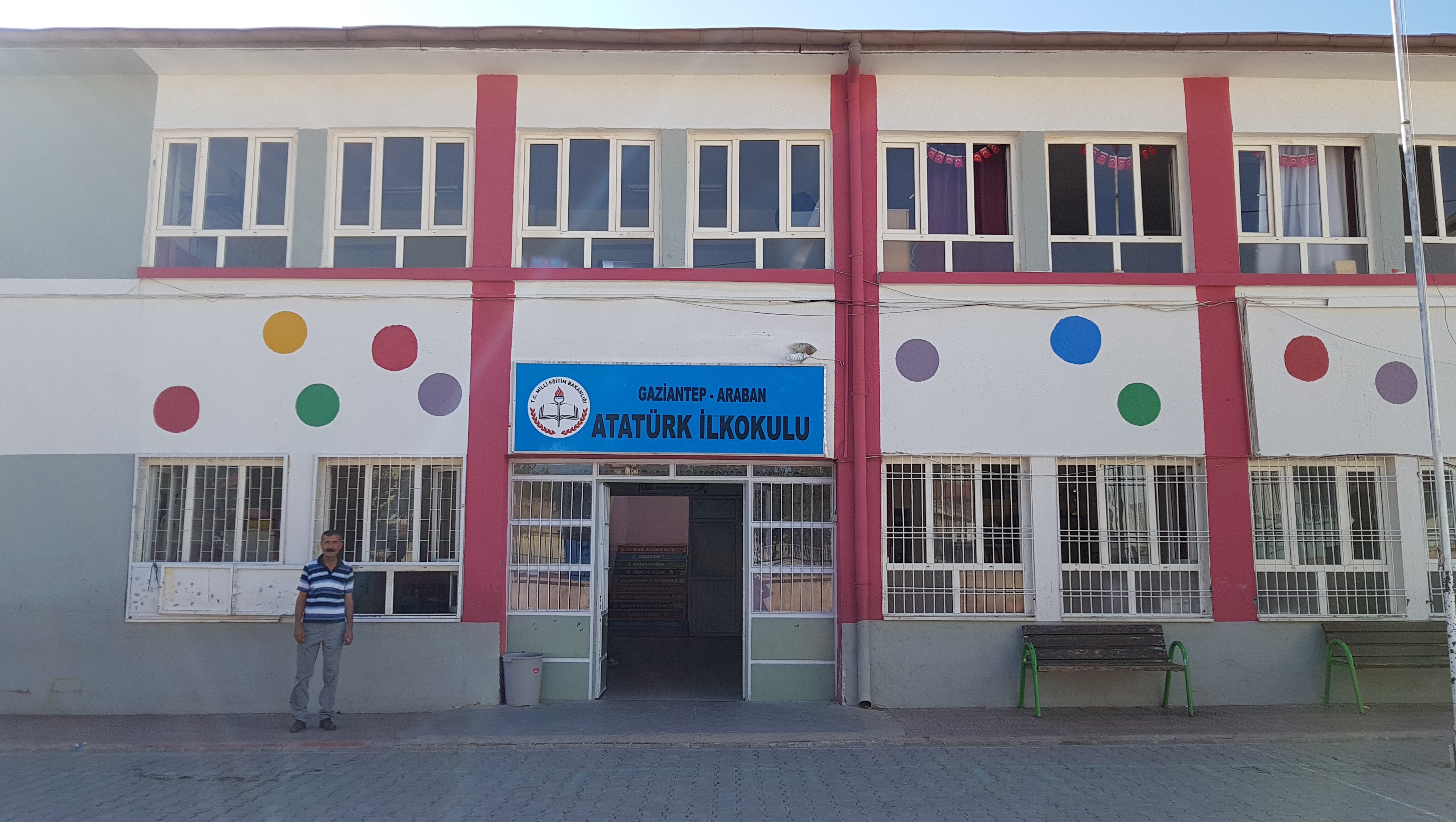 T.C.ARABAN KAYMAKAMLIĞIİLÇE MİLLİ EĞİTİM MÜDÜRLÜĞÜATATÜRK İLKOKULUATATÜRK İLKOKULU2019-2023 STRATEJİK PLANI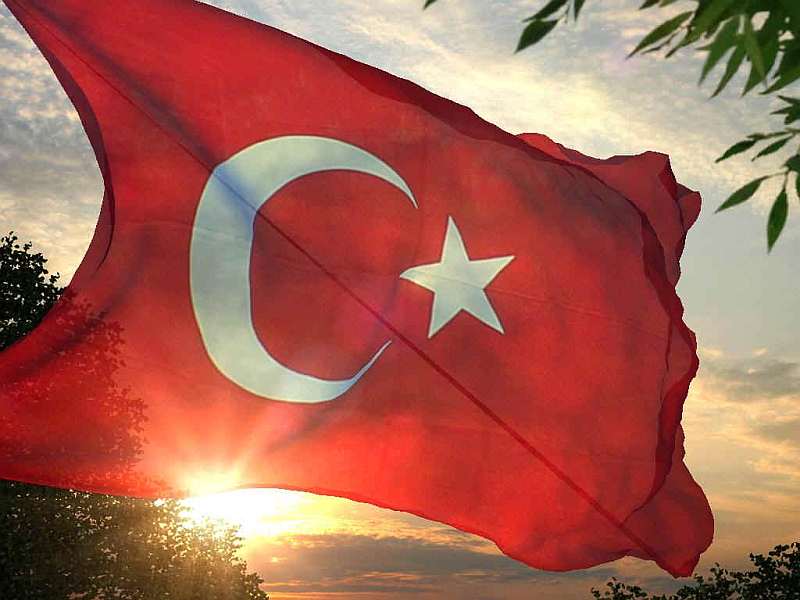 İSTİKLAL MARŞI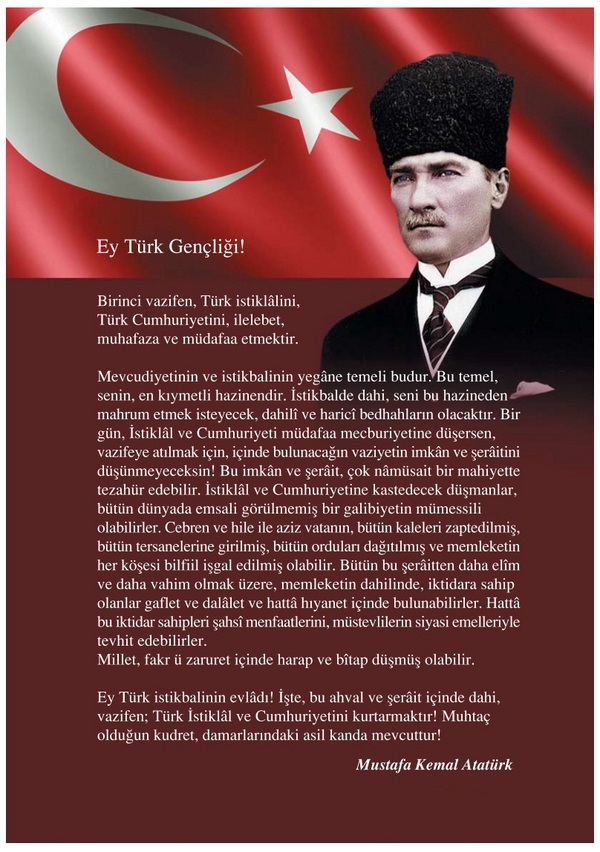 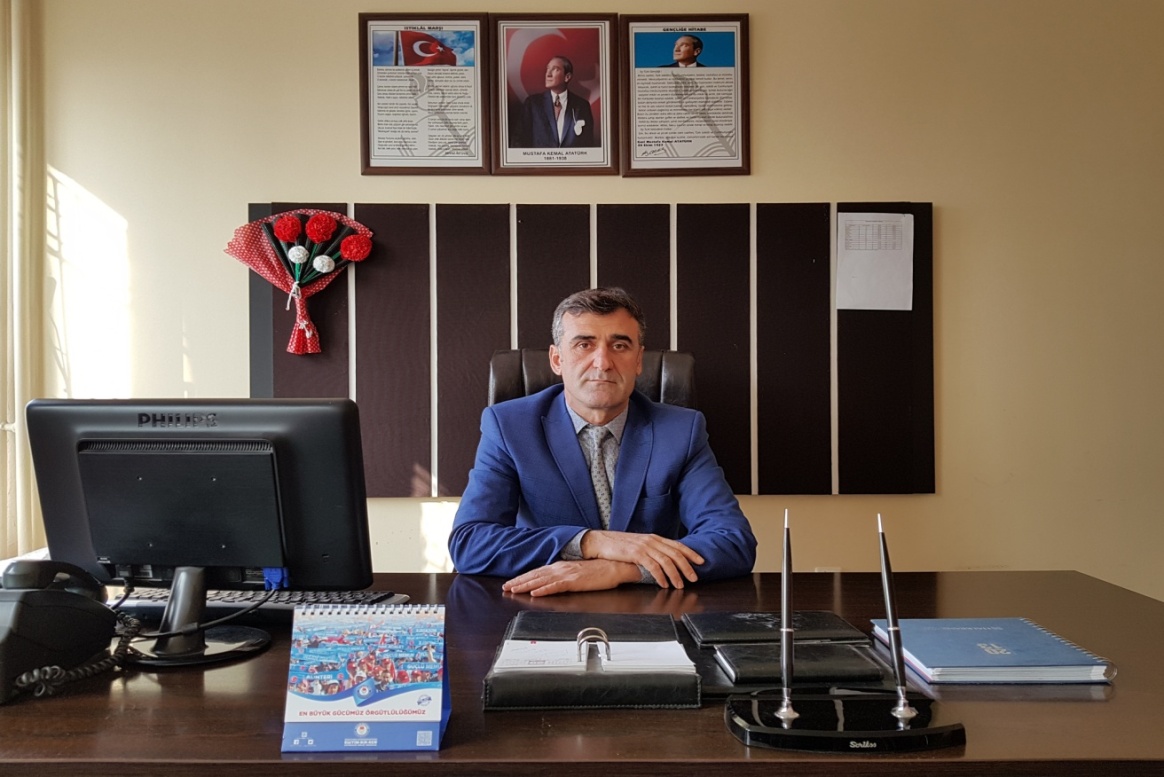             SUNUŞÇağın gerekleri ile uyumlu ve geleceğe dönük bir eğitim sistemi, milletimizin kalkınmasındaki en önemli unsurdur. Çağımızda kaynakların ihtiyaç temelli ve gerçekçi olarak kullanımı bir zorunluluk halini almıştır. Bu nedenle eğitim sistemimizin her kademesinde “Stratejik Planlama” yapılması kaçınılmaz hale gelmiştir.Milli Eğitim Bakanlığımız bu öngörü ve gerekçelerle 2004 yılından bu yana stratejik planlama çalışmalarını başlatmıştır. 2010-2014 dönemi için birincisi 2015-2019 yılları için ikincisi ve 2019-2023 yılları için üçüncüsü hazırlanmaktadır. Okulların stratejik plan hazırlamaları, 5018 Sayılı Kamu Mali Yönetimi ve Kontrol Kanunu gereği yasal bir gerekliliktir. Aynı zamanda okulların kendi geleceklerini öngörebilmeleri bakımından da büyük bir önem taşımaktadır. Geleceğimizi öngörmek, belirli amaç ve hedefler dâhilinde planlama yapmakla mümkün olur. Aksi halde plansızlığın maliyeti hesaplanamayacak derecede ağır olacaktır.Stratejik planımız, okulumuzun mali, fiziki ve insan kaynaklarından daha etkili ve verimli bir şekilde yararlanarak gelişimini sağlayacaktır. Bu anlamda okulumuzun akademik ve kurumsal gelişiminin yanı sıra okul kültürü ve davranışsal gelişimini de hızlandıracaktır.Stratejik planımızın başarıya ulaşmasında, farkındalık ve katılım ilkesi önemli bir rol oynayacaktır. Bu nedenle çalışmamızın gerçekleştirilmesinde emeği geçen stratejik planlama ekibi ve öğretmenlerimiz başta olmak üzere tüm paydaşlarımıza teşekkür ediyorum. Ülkemizin sosyal ve ekonomik gelişimine temel oluşturan en önemli faktörün eğitim olduğu anlayışıyla hazırlanan stratejik planımızda belirlediğimiz vizyon, misyon ve hedefler doğrultusunda yürütülecek çalışmalarında başarılar diliyorum.Mesut DİNÇ                                                                                                                                 Okul MüdürüGİRİŞStratejik plan, günümüz gelişim anlayışının geçmişteki anlayışlardan en belirgin farkının göstergesidir. Ancak stratejik plan tek başına bir belge olarak değerli değildir. Onu değerli kılacak olan şey, kurumun doğru karar alabilme yeteneği ve kararlılık gösterebilme gücüdür. Baktığımız yerden hala yıllardır gördüğümüz şeyleri görüyorsak, bakış açımızı ve yönümüzü değiştirmemişiz demektir. Bu bakımdan stratejik plan, öncelikle kurumumuza yeni bir yön ve yeni bir bakış açısı kazandıracak biçimde düşünülüp tasarlanmıştır. Günümüzde tüm kamu kurumlarında topluma en iyi ve en verimli hizmetin etkin bir şekilde sunulabilmesi için, stratejik yöntemlerin geliştirilmesi temel amaç olarak belirlenmiştir. Değişen ve sürekli modernleşen dünyada, bu hızlı değişimlere ayak uydurabilmek adına okulumuz; “saygın bir okul olmak” vizyonuyla, stratejik amaçlarına ulaşmayı hedeflemektedir. Okulumuz, daha iyi bir eğitim seviyesine ulaşmak düşüncesiyle sürekli yenilenmeyi ve kalite kültürünü kendisine ilke edinmeyi amaçlamaktadır. Kalite kültürü oluşturmak için eğitim ve öğretim başta olmak üzere insan kaynakları ve kurumsallaşma, sosyal faaliyetler, alt yapı, toplumla ilişkiler ve kurumlar arası ilişkileri kapsayan 2019–2023 stratejik planı hazırlanmıştır. Atatürk İlkokulu olarak en büyük amacımız: Yalnızca derslerde başarılı olan çocuklar yetiştirmek değil, girdikleri her türlü ortamda çevresindekilere ışık tutan, hayata hazır, hayatı aydınlatan, bizleri daha da ileriye götürecek nesiller yetiştirmektir. İdare ve öğretmen kadrosuyla bizler çağa ayak uydurmuş, yeniliklere açık, Türkiye Cumhuriyetini daha da yükseltecek gençler yetiştirmeyi ilke edinmiş bulunmaktayız. Stratejik Planlama EkibiI. BÖLÜMSTRATEJİKPLANLAMASÜRECİSTRATEJİK PLANLAMA SÜRECİ1. YASAL ÇERÇEVEKamu Yönetimi Reformu kapsamında alınan Yüksek Planlama Kurulu kararlarında ve 5018 sayılı Kamu Mali Yönetimi ve Kontrol Kanununda, kamu kuruluşlarının stratejik planlarını hazırlamaları ve kuruluş bütçelerini bu plan doğrultusunda oluşturmaları öngörülmektedir.  DPT tarafından hazırlanan “Kamu İdareleri İçin Stratejik Planlama Kılavuzu” ve Milli Eğitim Bakanlığımızın 18/09/2018 tarihli ve 16702371 sayılı Genelgesi Bakanlığımız merkez ve taşra teşkilatı birimlerinde yürütülmekte olan stratejik planlama çalışmalarının yasal çerçevesini oluşturmaktadır.Planın Dayanağı(Stratejik Plan Referans Kaynakları) B) Stratejik Planın Amacı:Bu stratejik plan dokümanı, okulumuzun güçlü ve zayıf yönleri ile dış çevredeki fırsat ve tehditler göz önünde bulundurularak, eğitim alanında ortaya konan kalite standartlarına ulaşmak üzere yeni stratejiler geliştirmeyi ve bu stratejileri temel alan etkinlik ve hedeflerin belirlenmesini amaçlamaktadır.C) Stratejik Planın Kapsamı:Bu stratejik plan dokümanı Araban Atatürk İlkokulunun mevcut durum analizi değerlendirmeleri doğrultusunda, 2019-2023 yıllarına dönük stratejik amaçlarını, hedeflerini ve performans göstergelerini kapsamaktadır.2. STRATEJİK PLANLAMA ÇALIŞMALARIMilli Eğitim Bakanlığı 2019-2023 Stratejik Planı konulu 18/09/2018 tarihli ve 16702371 sayılı Genelgesi ve Hazırlık Programı, Gaziantep İl Milli Eğitim Müdürlüğü ve Araban İlçe Milli Eğitim Müdürlüğünün ilgi yazıları gereği Ekim ayı içerisinde Stratejik Planlama Çalışmaları kapsamında okul personelimiz içerisinden ‘’Stratejik Plan Üst Kurulu” ve “Stratejik Planlama Ekibi” kurulmuştur. Okulumuzun Stratejik Planına (2019-2023) Stratejik Plan Üst Kurulu ve Stratejik Planlama Ekibi tarafından çalışma ve yol haritası belirlendikten sonra taslak oluşturularak başlanmıştır. GZFT(SWOT) çalışmasında ortaya çıkan zayıf yanlar iyileştirilmeye, tehditler bertaraf edilmeye; güçlü yanlar ve fırsatlar değerlendirilerek kurumun faaliyetlerinde fark yaratılmaya çalışıldı; önümüzdeki dönemlerde beklenen değişikliklere göre de önlemler alınmasına özen gösterildi.A) Stratejik Plan Üst Kurulu  B) Stratejik Planlama EkibiC) Stratejik Planlama Çalışmaları TablosuD) Stratejik Planlama Çalışma Takvimiİlçe MEM ile Okul ve Kurum Stratejik Planlama TakvimiII. BÖLÜMMEVCUTDURUMANALİZİTARİHSEL GELİŞİMOkulumuz 1980 yılında ilkokul olarak eğitim öğretime başlamıştır. 1997-1998 eğitim öğretim yılında temel eğitimin sekiz yıla çıkarılmasıyla birlikte Atatürk İlköğretim Okulu olarak eğitim-öğretime devam etmiştir. Mahallenin hızlı gelişimi nedeniyle ilk bina yeterli olmadığından 2005-2006 eğitim öğretim yılında okul bahçesinin içerisine 11 derslikli yeni bina yapılarak eğitim öğretim iki binada sürdürülmüştür. 2013-2014 eğitim öğretim yılı başında 4+4+4 sisteminin gereğince, okulumuz ilkokul ve ortaokul olarak ikiye ayrılmıştır. Okulumuzun adı Atatürk İlköğretim Okulu iken okulların ayrılması ile beraber isimleri de değişmiştir. Halen eski binada Atatürk İlkokulu olarak eğitim ve öğretime devam edilmektedir.Okulumuz Gaziantep İli Araban İlçesi Yeşilova Mahallesi İstiklal Caddesindedir. Okul bahçesinin doğusunda Araban Lisesi, batısında, güneyinde ve kuzeyinde müstakil konutlar bulunmaktadır. Okul bahçesinin kuzey kısmında basketbol sahası, güneyinde ise oyun ve etkinlik alanları bulunmaktadır. 2007-2012 yılları arasında Atatürk İlköğretim Okulu olarak OKS VE SBS’de ilçemizin Anadolu Liselerine en çok öğrenci gönderen okulu olmuştur. Birçok müdürün çalıştığı okulumuzda 2018-2019 eğitim öğretim yılına girdiğimizde okul müdürü Mesut DİNÇ görevine devam etmektedir. 1980 yılında 9 derslikle eğitim öğretime başlayan binamız şu anda 14 derslik ile hizmetine devam etmektedir. Şu anda 2 idareci, 19 öğretmen ve bir hizmetli çalışmaktadır. Okulumuz eğitim öğretim hizmetine başladığı ilk yıldan bu yana çağdaş eğitim-öğretimin gerekleri; uygun fiziksel mekânların temini, eğitim-öğretim araç ve gereçlerinin sağlanması, eğitim-öğretim ve yönetim süreç standartlarının belirlenmesi ve en güzel şekilde yürütülmesi konusunda Araban’da var olan İlkokullar içinde örnek teşkil etme yolunda ileriye yönelik adımlar atmaktadır. 1980 yılında eğitim-öğretime başlayan Atatürk İlkokulu bugün 404 öğrencisiyle bölgesinde en çok tercih edilen okul niteliğine ulaşmıştır. Okulun öğretmen kadrosu başarıyı yükseltmek için örnek olacak nitelikte projeler üretmektedir. 2.  MEVZUAT ANALİZİ(YASAL YÜKÜMLÜLÜKLER)3. FAALİYET ALANLARI, ÜRÜN/HİZMETLERAtatürk İlkokulu Müdürlüğünün faaliyet alanları ve sunmuş olduğu hizmetler aşağıdaki başlıklarda toplanmıştır.Atatürk İlkokulu Faaliyet AlanlarıAtatürk İlkokulu Ürün-Hizmet ListesiOkulumuzda öğrencilerimizin kayıt, nakil, devam-devamsızlık, not, öğrenim belgesi düzenleme işlemleri e-okul yönetim bilgi sistemi üzerinden yapılmaktadır.Öğretmenlerimizin özlük, derece-kademe, terfi, hizmet içi eğitim, maaş ve ek ders işlemleri MEBBİS, KBS ve HİTAP sistemleri üzerinden yapılmaktadır. Okulumuzun mali işlemleri ilgili yönetmeliklere uygun olarak yapılmaktadır.Okulumuzun rehberlik anlayışı sadece öğrenci odaklı değildir. Okulumuzun donanımlı ve güçlü bir rehberlik servisi vardır. Rehber öğretmenimiz öğrenci ve velilere yönelik seminerler düzenlemekte, çeşitli anket ve envanterler uygulamaktadır. Düzenli olarak veli görüşmeleri yapılmaktadır. Okulumuzda davranış problemi gözlemlenen sınıf ve öğrenciler güdülenerek olumlu davranış kazanmalarını sağlamak amaçlanmaktadır. Okulumuzda her hafta cuma günleri sınıflar gezilerek haftanın en temiz ve düzenli sınıfı seçilmekte, haftanın en temiz ve düzenli sınıfının fotoğrafı çekilerek okulumuzun web sitesinde yayınlanmaktadır. Okulumuz İl ve İlçe Milli Eğitim Müdürlüğümüz tarafından düzenlenen sosyal, kültürel ve sportif yarışmalara katılmaktadır. Okulumuzda kültürel geziler, tiyatro, kermes gibi faaliyetler düzenlenmektedir. 4. PAYDAŞ ANALİZİAtatürk İlkokulu Stratejik Planlama Ekibi olarak planımızın hazırlanması aşamasında katılımcı bir yapı oluşturmak için ilgili tarafların görüşlerinin alınması ve plana dahil edilmesi gerekli görülmüş ve bu amaçla paydaş analizi çalışması yapılmıştır. Ekibimiz tarafından iç ve dış paydaşlar belirlenmiş, bunların önceliklerinin tespiti yapılmıştır. Paydaş Analizi ve Sınıflamasında Kullanılan Kavramlara İlişkin Açıklamalar:Paydaş: Kurumun gerçekleştirdiği faaliyetlerden etkilenen taraflardır. Paydaşlar şu başlıklarda ele alınmaktadır.Lider: Kurumda herhangi bir kademede görev alan çalışanlar içerisinde liderlik özellikleri olan kişilerdir.Çalışan	:  Kurum çalışanlarıdır.Müşteri: Ürün, hizmet veya süreçten etkilenen veya satın alıp kullanan herkestir. İki çeşit müşteri vardır. Dış müşteriler; hizmet veren kuruma mensup olmayan, ancak ürün/hizmetten yararlanan veya ondan etkilenenlerdir. İç müşteriler; kurumda çalışanlardır.Temel Ortak: Kurumun faaliyetlerini gerçekleştirmek üzere kendi seçimine bağlı olmaksızın zorunlu olarak kurulmuş olan ortaklıklardır.(yapısal bağlılık gibi)Stratejik Ortak: Kurumun faaliyetlerini gerçekleştirmek üzere kendi seçimi üzerine kurduğu ortaklıklardır.Tedarikçi: Kurumun faaliyetlerini gerçekleştiren ihtiyaç duyduğu kaynakları temin eden kurum/kuruluşlardır.Ürün/Hizmet: Herhangi bir hizmet/üretim sürecinin çıktısıdır.Yukarıda paydaşların listesi ve iç, dış paydaş analizi verilmiştir. Paydaşlar bu aşamada önem ve etki alanına göre kapsamlı olarak değerlendirilir. Paydaşlar değerlendirilirken cevap aranabilecek sorular şunlardır:Paydaş, Okulun hangi faaliyeti/hizmeti ile ilgilidir?Paydaşın Okulun beklentileri nelerdir?Paydaş, Okulun faaliyetlerini/hizmetlerini ne şekilde etkilemektedir?(olumlu-olumsuz)Paydaşın Okulun etkileme gücü nedir?Paydaş, Okulun faaliyetlerinden/hizmetlerinden ne şekilde etkilenmektedir? (olumlu-olumsuz)Paydaş analizi kapsamında, Okulun sunduğu ürün/hizmetlerle bunlardan yararlananlar ilişkilendirilir. Böylece, hangi ürün/hizmetlerden kimlerin yararlandığı açık bir biçimde ortaya konulur.Ürün/Hizmet Tablosu, yararlanıcıların ilgili olduğu ürün/hizmetleri bir arada görebilmek ve her bir ürün/hizmetin hangi yararlanıcıları ilgilendirdiğini görselleştirebilmek için faydalı bir araçtır.Yararlanıcı-Ürün/Hizmet MatrisiPaydaşların değerlendirmesi: Paydaş önem/etki matrisinde güçlü ise birlikte çalış, zayıf ve önemli ise taleplerini önemse ve gözet, çalışmalarına dâhil et. Güçlü ve önemsiz ise faaliyetlerini bilgilendir. Eğer zayıf ve önemsiz ise kurumlarını faaliyetlerini izle.5. KURUM İÇİ ANALİZ5.1. Örgütsel YapıOkulumuz ilk olarak 1980 yılında eğitim-öğretime başlamıştır.2013-2014 Eğitim-öğretim yılı itibariyle okulumuz bünyesinde 14 derslik, 2 Ana sınıfı, 1 Müdür odası, 1 Müdür Yardımcısı odası, 1 Öğretmenler odası ve 1 Rehberlik odası mevcuttur.2018-2019 Eğitim-öğretim yılında 404 öğrenci, 1 Müdür, 1 Müdür yardımcısı, 1 Rehber Öğretmen, 1 İngilizce Öğretmeni, 4 kadrolu Ana sınıfı öğretmeni, 13 kadrolu sınıf öğretmeni 2 ücretli öğretmen ve 1 Hizmetli ile eğitim-öğretime devam etmektedir.Atatürk İlkokulu Teşkilat Şeması 5.2. İnsan Kaynakları Okulumuzda eğitim-öğretim kalitesi yüksek, kendi alanlarında yetkin öğretmen kadrosu bulunmaktadır. Okul yöneticilerimiz okul içindeki dağılımında ilgili mevzuatlara dayanarak demokratik, laik, yenilikçi, çağdaş, özveri ilkelerini uygular. Okulun misyon ve vizyonuna uygun öncü kurumlardan biri olması için maddi, manevi her türlü katkıyı sağlar. Okulumuzda işe alma, işten çıkarma ve ücretlendirme ile ilgili konular Milli Eğitim Bakanlığı kanun ve yönetmeliklerine uygun olarak yapılmaktadır. Bunun dışında destek personel alımı,  mesleki yetkinlikleri ve yapılan işin niteliğine uygunluğu dikkate alınarak,  belirtilen yasa ve yönetmelikleri kapsayan şartlarda okul idaresi ve Okul Aile Birliği tarafından yapılmaktadır. Kanun ve yönetmeliklerde belirtilen ders saati sayısına ve norm kadro esasına göre insan kaynakları planlaması yapılmaktadır. Çalışanın işten ayrılması (emekli olma, yer değiştirme) durumunda,  yerine atama Milli Eğitim Bakanlığı prosedürleri doğrultusunda yapılmaktadır. Çalışanların kısa süreli (rapor,  izin vb.) ayrılmaları durumunda ise dersin boş geçmemesi için gerekli planlama yapılmaktadır. Yönetici veya dersi boş olan öğretmenler derslere girmektedir.Yöneticilerimiz, çalışanların kararlara katılımını, yenilikçi ve yaratıcı girişimleri çalışanların fikirlerine saygı duyarak, ön yargısız, dinleyerek doğru ve özel zaman yaratarak onları cesaretlendirmekte ve bunları desteklemektedirler. 2018 Yılı Kurumdaki Mevcut Yönetici SayısıKurum Yöneticilerinin Eğitim DurumuKurum Yöneticilerinin Yaş İtibari ile dağılımıİdari Personelin Hizmet Süresine İlişkin BilgilerYönetici ve Öğretmen Norm BilgileriÖğretmenlere İlişkin Bilgiler2018 Yılı Kurumdaki Mevcut Öğretmen SayısıÖğretmenlerin Eğitim DurumuÖğretmenlerin Yaş İtibari ile dağılımıÖğretmenlerin Hizmet Süresine İlişkin BilgilerDestek Personele (Hizmetli- Memur) İlişkin Bilgiler2018 Yılı Kurumdaki Mevcut Hizmetli/Memur SayısıÇalışanların Görev DağılımıOkul Rehberlik HizmetleriATATÜRK İLKOKULU PERSONEL BİLGİLERİ       5.3 Teknolojik DüzeyTeknolojinin önemi ve çağdaş eğitim anlayışımızdan hareketle öğretmenlerimiz, ders ortamında bilgisayar, projeksiyon makinesi, fotokopi makinesi, internet vb. araç-gereçleri ihtiyaç duyduklarında kullanmaktadırlar. Sınıf seviyelerine uygun konu anlatımları görsel ve işitsel içerikli cd vb. araçlar her sınıf düzeyinde kullanılmaktadır. Öğrenci ve velinin bilgiye ulaşımı; duyuru panoları, birebir görüşmeler, web sayfası, e-okul veli bilgilendirme sistemi, telefon zinciri ve toplantılar ile sağlanmaktadır. Çalışanların bilgiye erişimi ise birebir görüşmeler, internet, telefon zinciri, duyurular,  panolar ve dosyalar ile gerçekleştirilmektedir. İdareciler, kendi alanlarını ilgilendiren öğrenci bilgilerini e-okul yönetim bilgi sistemine aktarmakta ve kullandıkları şifre ile bu bilgilere ulaşmaktadır. Ayrıca okulumuzun www.arabanataturkioo.meb.k12.tr internet sitesi bulunmaktadır.Okulun Teknolojik AltyapısıOkulun Fiziki AltyapısıMali KaynaklarOkulumuzda giderlerle ilgili düzenlemeler Okul Aile Birliği ve komisyonlar tarafından yapılmaktadır. Okulumuz kar amacı gütmeyen bir kuruluştur. Yıllık bütçe gelirleri Okul Aile Birliğine yapılan veli bağışlarından oluşmaktadır. Eğitim hizmetlerinin karşılanmasında ihtiyaçlar sınırsız ama kaynaklar sınırlıdır. Kaynaklar, okulumuzun politika ve stratejilerini destekleyecek doğrultuda öncelikli ihtiyaçlarına göre planlanmakta, satın alma komisyonu tarafından teklifler alınmakta ve değerlendirme yapılarak uygun teklif seçilmektedir. Alınan hizmet ve araç-gereçler, muayene ve teslim alma komisyonu tarafından teslim alınarak ilgili demirbaş defterine kaydedilmektedir. Giderlerimizin büyük bölümünü oluşturan su ve elektrik kullanımının denetimleri yapılarak tasarruf sağlanmaktadır. Tüm gelir ve giderler Tefbis sistemine işlenmektedir.Okul Kaynak Tablosu: Okul Gelir-Gider Tablosu5.5. İstatistikî VerilerÖğrencilere İlişkin Bilgiler:Karşılaştırmalı Öğretmen/Öğrenci DurumuYerleşim Alanı ve DersliklerOkulumuz 404 öğrenci kapasiteli olmasına rağmen 1400 m2’lik bir bahçe kullanım alanı mevcuttur. Bu durum özelikle öğrencilerimizin yoğunluğu nedeniyle bahçe alanı çok küçük kalmaktadır. 14 derslik ve 14 şube ile derslik kapasitemiz % 100 kullanılmaktadır.6. Çevre AnaliziCoğrafi konumİlçemizin yüzölçümü 539 km2 olup, denizden yüksekliği 600 metredir. İlçemiz Gaziantep ilinin kuzeydoğusunda yer almaktadır. Kuzeyinde Adıyaman ilinin Besni ilçesi, batısında Kahramanmaraş ilinin pazarcık ilçesi, doğusunda Şanlıurfa ilinin Halfeti ilçesi ve güneyinde Yavuzeli ilçesi bulunmaktadır. İlçe merkezi 250 km2’lik genişlikte olan Araban ovasının ortasında bulunmaktadır. İlçemiz, doğuda Fırat nehri, batıda Sof dağları, kuzeyde Beştepe dağları ve güneyde Karadağ ile çevrilmiştir. Araban ovası Sof dağlarından çıkan ve toplam uzunluğu 64 km olan Karasu çayı ile ikiye ayrılmaktadır. Ardıl çayı da önemli su kaynaklarındandır.İlçede genelde karasal iklim hüküm sürmekte ise de Akdeniz ikliminin de tesiri görülmektedir. Yazları sıcak ve kurak, kışları soğuk ve yağışlıdır ancak aşırı soğuklar görülmemektedir. Ortalama yağış miktarı 559 mm’dir. Araban ilçesi orman bakımından fakirdir. Dağlık kesimlerde çalılıklar yer yer bodur ağaçlar görülmektedir.Ekonomik durumİlçe merkezinde halk tarım, hayvancılık, esnaflık ve memuriyet ile geçimini sağlamaktadır.Kültürel faaliyetler Aile bağları sosyal, ekonomik ve siyasi yaşantıyı etkilediğinden geleneksel yapı hakim durumdadır. Günlük yaşamda düğün ve taziye merasimleri önemli yer tutmaktadır. Türkülerde barak tarzı denilen okuyuş biçimi yaygındır.İlçe halkının yaşantısında dini inanışlar önemli yer tutmaktadır. Ziyaret köyünde ki Sa’d Bin Ebi Vakkas türbesi halk açısından oldukça ziyaret edilmekte olup ayrıca ilçemizin de inanç turizmi açısından önemli merkezlerindendir. İlçemizde ayrıca Karapınar Piknik alanı yapılmış olup, son derece yoğun olarak hem halkımıza hem de çevre il ve ilçelerden gelen ziyaretçileri ağırlamaktadır.6.1 PEST AnaliziÇevre analizinde; okulumuzu etkileyebilecek dışsal değişimler ve eğilimler değerlendirilmiştir. Okulumuzda PEST Analizi, politik(siyasi), ekonomik, sosyal ve teknolojik faktörlerin incelenerek olumlu (fırsat) veya olumsuz (tehdit) etkilerini ortaya çıkarmak için yapılan bir analizdir. Bu analizdeki amaç politik, ekonomik, sosyal ve teknolojik değişimlerin sakıncalı(tehdit) taraflarından korunmak, avantajlı(fırsat)  taraflarından yararlanmaya çalışmaktır. Okulumuz politik, ekonomik, sosyal ve teknolojik alanlardaki çevre değişkenlerini değerlendirmiş, bu değişkenlerin okulun gelişimine nasıl katkı sağlayacağını ya da okul gelişimini nasıl engelleyeceğini belirlenmiştir. PEST (ÇEVRE) ANALİZİ6.2. Üst Politika Belgeleri7. GZFT (Güçlü Yönler, Zayıf Yönler, Fırsatlar, Tehditler) AnaliziOkulumuzun performansını etkileyecek iç ve dış stratejik konuları belirlemek ve bunları yönetebilmek amacıyla gerçekleştirilen durum analizi çalışması kapsamında Stratejik Planlama Ekibi tarafından GZFT Analizi yapılmıştır. Paydaşlarla yapılan çalışmalar ile Stratejik Planlama Ekibi tarafından gerçekleştirilen diğer analizlerin birleştirilmesi neticesinde okulumuzun güçlü ve zayıf yanları, fırsat ve tehditlerini içeren uzun bir liste oluşturulmuştur. Çevre analizinde; okulumuzu etkileyebilecek dışsal değişimler ve eğilimler değerlendirilmiştir.GZFT ANALİZİ3. BÖLÜMGELECEĞEYÖNELİMMİSYONUMUZGelişmeleri ve yenilikleri takip ederek kendini geliştiren öğretmen kadrosuyla, öğrenci merkezli eğitim veren, teknolojiyi kullanan, velilerin ihtiyaç duydukları her an okul idaresi ve öğretmenlerine ulaşıp eğitim öğretim hizmetlerinden yararlanabildikleri, öğrencilere ve velilere rehberlik yapılan, öğrencilerinin başarılarını ön planda tutup, kaliteden ödün vermeyen çağdaş bir eğitim kurumuyuz.Akademik, sosyal, kültürel ve sportif çalışmalar ile değerler ve davranış eğitimini birlikte yürüten, velilerin ve öğrencilerin okulun çalışmalarına ve karar mekanizmalarına katıldığı, öğrencilerini hayata ve bir üst öğretim kademesine hazırlayan bir eğitim kurumuyuz.VİZYONUMUZ Akademik, sosyal, kültürel ve sportif başarıları her kesim tarafından kabul edilmiş, ilçemizde tercih edilen bir okul olmaktır.TEMEL İLKELERİMİZTEMEL DEĞERLERİMİZ9. TEMA I. EĞİTİM ÖĞRETİMStratejik Amaç 1: Akademik başarıyı geliştirmekStratejik Hedef 1.1. Öğrencilere kitap okuma alışkanlığı kazandırmak.Faaliyet/Projeler ve Maliyet TablosuStratejik Hedef 1.2. Okuma yazma bilmeyen öğrencilerin oranını düşürmek.Faaliyet/Projeler ve Maliyet TablosuStratejik Hedef 1.3. Planlı ve verimli ders çalışma alışkanlığı kazandırmak.Faaliyet/Projeler ve Maliyet TablosuStratejik Hedef 1.4.Sınıflardaki öğrenci sayısını düşürerek eğitimin kalitesini artırmak.Faaliyet/Projeler ve Maliyet TablosuStratejik Hedef 1.5. Okuldaki teknoloji kullanımını yaygınlaştırmak.Faaliyet/Projeler ve Maliyet TablosuStratejik Amaç 2: Veli-Okul ilişkisini güçlendirmek ve niteliğini artırmak.Stratejik Hedef 2.1. Velilerin eğitime katılma oranını yükseltmek.Faaliyet/Projeler ve Maliyet TablosuStratejik Amaç 3: Rehberlik servisinin daha aktif çalışmasını sağlamak.Stratejik Hedef 3.1. Rehberlik servisinin çalışmalarının sayısını artırmak.Faaliyet/Projeler ve Maliyet TablosuTEMA II. FİZİKSEL DURUMStratejik Amaç 4: Okulun ihtiyaçlarını karşılamak ve yeniden düzenlemekStratejik Hedef 4.1. Okul bahçesini düzenlemek.Faaliyet/Projeler ve Maliyet TablosuStratejik Hedef 4.2. Okulun genel bakım onarımını yaptırmak.Faaliyet/Projeler ve Maliyet TablosuStratejik Hedef 4.3. Derste kullanılan materyalleri temin etmek ve çeşitlendirmek.Faaliyet/Projeler ve Maliyet TablosuStratejik Hedef 4.4. Okulun teknolojik ihtiyaçlarını karşılamak.Faaliyet/Projeler ve Maliyet TablosuTEMA III. SOSYAL VE KÜLTÜREL FAALİYETLERStratejik Amaç 5: Öğrencileri sosyal faaliyetlere yönlendirmekStratejik Hedef 5.1. Öğrencilerin sosyal faaliyetlerde bulunmasını sağlamak.Faaliyet/Projeler ve Maliyet TablosuStratejik Hedef 5.2. Grup ve kulüp çalışmalarına ağırlık vermek.Faaliyet/Projeler ve Maliyet TablosuMALİYET TABLOSU10. İzleme, Değerlendirme ve Raporlamaa) İzleme ve Değerlendirmeİzleme, stratejik planın uygulanmasının sistematik olarak takip edilmesi ve raporlanması anlamını taşımaktadır. Değerlendirme ise, uygulama sonuçlarının amaç ve hedeflere kıyasla ölçülmesi ve söz konusu amaç ve hedeflerin tutarlılık ve uygunluğunun analizidir. Okulumuz Stratejik Planının onaylanarak yürürlüğe girmesiyle birlikte, uygulamasının izleme ve değerlendirmesi de başlayacaktır. İzleme ve değerlendirme, planda belirtilen performans göstergeleri dikkate alınarak yapılacaktır. Stratejik amaçların ve hedeflerin gerçekleştirilmesinden sorumlu kişiler yıllık dönemler itibariyle yürüttükleri faaliyet ve projelerle ilgili raporları stratejik planlama ekibine verecektir. Stratejik planlama ekibi raporlara göre geri dönüt verecek böylece, planın uygulanma sürecinde bir akşama olup olmadığı saptanacak, varsa bunların düzeltilmesine yönelik tedbirlerin alınması ile performans hedeflerine ulaşma konusunda doğru bir yaklaşım izlenmiş olacaktır.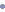 b) RaporlamaYapılan çalışmaların sonucuna göre Stratejik Plan gözden geçirilecektir. Plan dönemi içerisinde ve her yıl sonunda yürütülmekte olan faaliyetlerin önceden belirlenen performans göstergelerine göre gerçekleşme ya da gerçekleşmeme durumuna göre rapor hazırlanacaktır.ATATÜRK İLKOKULU FAALİYET İZLEME VE DEĞERLENDİRME RAPORU…./…./2018Mesut DİNÇ                                                                 Okul MüdürüEkip Üyeleri; …./…/2018 Mesut DİNÇ                                                                 Okul MüdürüOKUL GELİŞİM PLANI…../…./2018   
Mesut DİNÇ                                                                 Okul Müdürü11. Eylem PlanlarıATATÜRK İLKOKULU STRATEJIK PLANI 2019 YILI EYLEM PLANIATATÜRK İLKOKULU MÜDÜRLÜĞÜ STRATEJİK PLAN HAZIRLAMA EKİBİ İMZA SİRKÜSÜAtatürk İlkokulu Müdürlüğünün 2019-2023 Stratejik Planı ekibimiz tarafından okulumuzdaki tüm birimlerin katılımıyla üst belgelere uygun olarak hazırlanmıştır. …/…/2018    
Mesut DİNÇOkul Müdürü
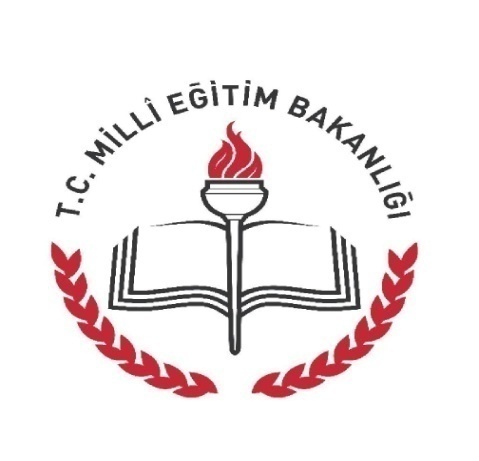 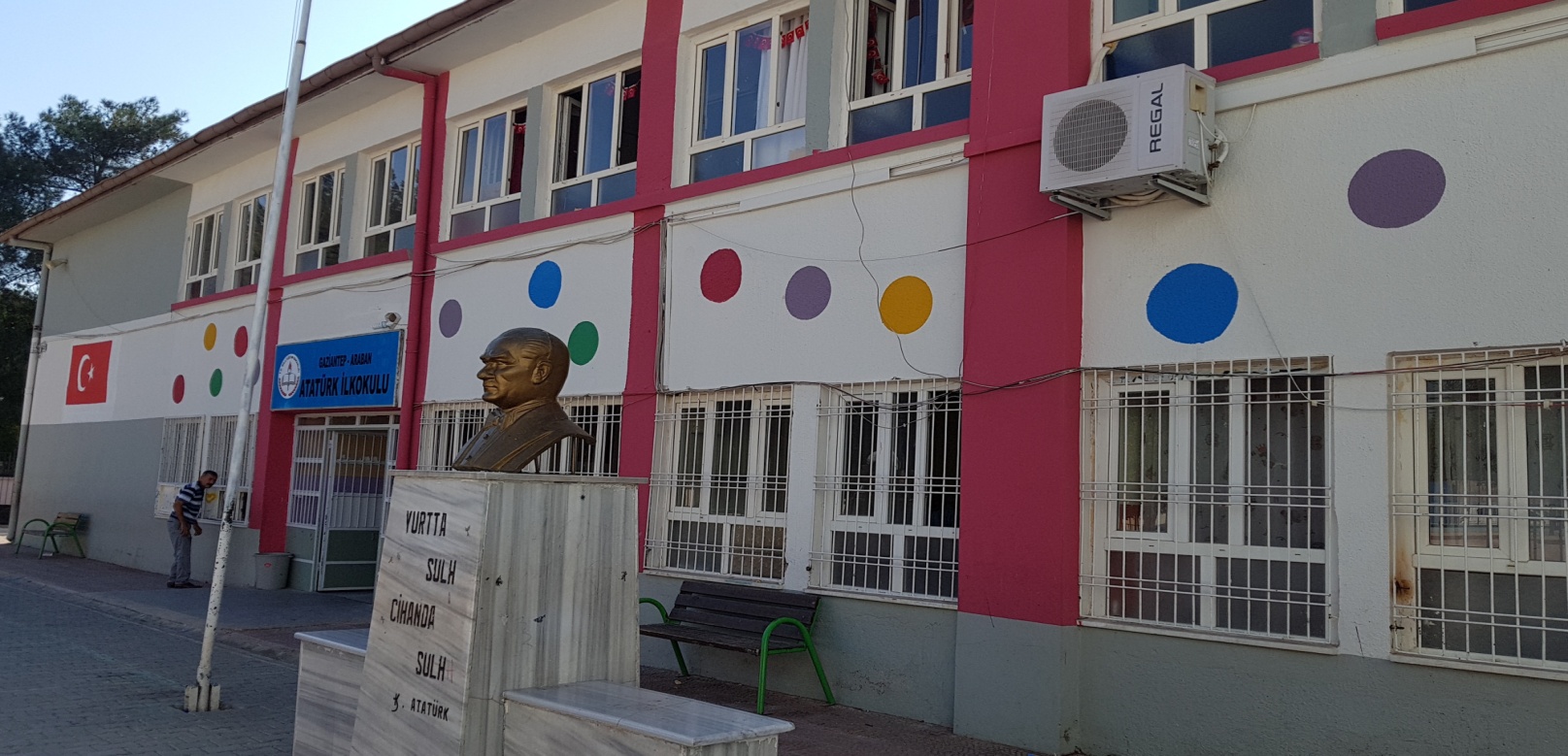 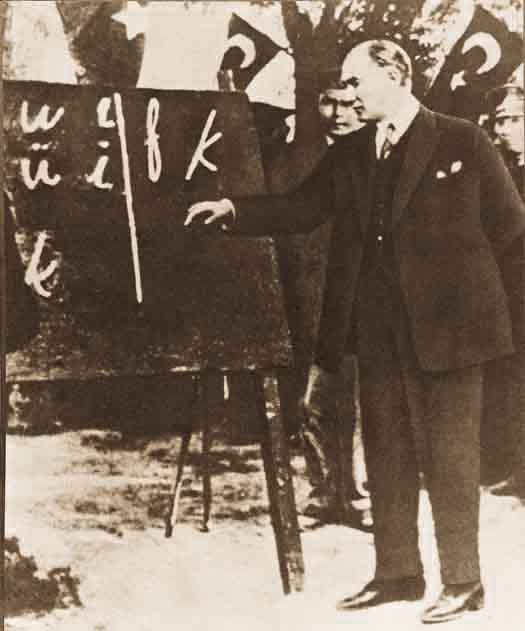 Eğitimdir ki, bir milleti ya özgür, bağımsız, şanlı, yüksek bir topluluk halinde yaşatır; ya da esaret ve sefalete terk eder.
                                                                                 Mustafa Kemal ATATÜRK Korkma, sönmez bu şafaklarda yüzen al sancak; Sönmeden yurdumun üstünde tüten en son ocak. 
O benim milletimin yıldızıdır, parlayacak; 
O benimdir, o benim milletimindir ancak. 

Çatma, kurban olayım, çehreni ey nazlı hilâl! 
Kahraman ırkıma bir gül! Ne bu şiddet, bu celâl? 
Sana olmaz dökülen kanlarımız sonra helâl... 
Hakkıdır, Hakk’a tapan, milletimin istiklâl! 

Ben ezelden beridir hür yaşadım, hür yaşarım. 
Hangi çılgın bana zincir vuracakmış? Şaşarım! 
Kükremiş sel gibiyim, bendimi çiğner, aşarım. 
Yırtarım dağları, enginlere sığmam, taşarım. 

Garbın afakını sarmışsa çelik zırhlı duvar, 
Benim iman dolu göğsüm gibi serhaddım var. 
Ulusun, korkma! Nasıl böyle bir imanı boğar, 
“Medeniyet!” dediğin tek dişi kalmış canavar? 

Arkadaş! Yurduma alçakları uğratma, sakın. 
Siper et gövdeni, dursun bu hayâsızca akın. 
Doğacaktır sana va’dettiği günler Hakk’ın... 
Kim bilir, belki yarın, belki yarından da yakın.Bastığın yerleri “toprak!” diyerek geçme, tanı: 
Düşün altındaki binlerce kefensiz yatanı. 
Sen şehit oğlusun, incitme, yazıktır, atanı: 
Verme, dünyaları alsan da, bu cennet vatanı. 
Kim bu cennet vatanın uğruna olmaz ki feda? 
Şüheda fışkıracak toprağı sıksan, şüheda! 
Canı, cananı, bütün varımı alsın da Huda, 
Etmesin tek vatanımdan beni dünyada cüda. 
Ruhumun senden, İlâhî, şudur ancak emeli: 
Değmesin mabedimin göğsüne namahrem eli. 
Bu ezanlar ki şahadetleri dinin temeli- 
Ebedî yurdumun üstünde benim inlemeli. 

O zaman vecd ile bin secde eder-varsa-taşım, 
Her cerihamdan, ilâhî, boşanıp kanlı yaşım, 
Fışkırır ruh-ı mücerret gibi yerden naşım; O zaman yükselerek arşa değer belki başım. 

Dalgalan sen de şafaklar gibi ey şanlı hilâl! 
Olsun artık dökülen kanlarımın hepsi helâl. 
Ebediyen sana yok, ırkıma yok izmihlâl: 
Hakkıdır, hür yaşamış, bayrağımın hürriyet;
Hakkıdır, Hakk’a tapan, milletimin istiklâl.                                Mehmet Akif ERSOYİÇİNDEKİLERİÇİNDEKİLERSAYFANOKAPAKKAPAK1ATATÜRK’ÜN SÖZÜATATÜRK’ÜN SÖZÜ3İSTİKLAL MARŞIİSTİKLAL MARŞI4ATATÜRK’ÜN GEÇLİĞE HİTABESİATATÜRK’ÜN GEÇLİĞE HİTABESİ5SUNUŞSUNUŞ6GİRİŞGİRİŞ7İÇİNDEKİLERİÇİNDEKİLER8KURUM KİMLİK BİLGİSİKURUM KİMLİK BİLGİSİ9BİRİNCİ BÖLÜM: ATATÜRK İLKOKULU STRATEJİK PLANLAMA SÜRECİBİRİNCİ BÖLÜM: ATATÜRK İLKOKULU STRATEJİK PLANLAMA SÜRECİ101. Yasal Çerçeve1. Yasal Çerçeve112. Stratejik Planlama Çalışmaları2. Stratejik Planlama Çalışmaları12İKİNCİ BÖLÜM: MEVCUT DURUM ANALİZİİKİNCİ BÖLÜM: MEVCUT DURUM ANALİZİ161.Tarihsel Gelişim172.Yasal Yükümlülükler 183.Faaliyet Alanları, Ürün ve Hizmetler194. Paydaş Analizi215. Kurum İçi Analiz 26        5.1 Örgütsel Yapı26        5.2 İnsan Kaynakları27        5.3 Teknolojik Düzey32        5.4 Mali Kaynaklar33        5.5 İstatistikî Veriler356.Çevre Analizi35        6.1 PEST (Politik-Yasal, Ekonomik, Sosyo-Kültürel, Teknolojik, Ekolojik, Etik)  Analizi36        6.2 Üst Politika Belgeleri387.GZFT (Güçlü Yönler, Zayıf Yönler, Fırsatlar, Tehditler) Analizi38ÜÇÜNCÜ BÖLÜM: GELECEĞE YÖNELİMÜÇÜNCÜ BÖLÜM: GELECEĞE YÖNELİM398.Misyon, Vizyon, Temel Değerler409.Temalar, Amaçlar, Hedefler, Performans Göstergeleri, Faaliyet/Projeler ve Stratejiler 4110.İzleme, Değerlendirme ve Raporlama5511.Eylem Planları5912Ekler 60KURUM KİMLİK BİLGİSİKURUM KİMLİK BİLGİSİKurum Adı Atatürk İlkokuluKurum TürüİlkokulKurum Kodu734831Kurum Statüsü Kamu                  ÖzelKurumda Çalışan Personel SayısıYönetici              : 2Öğretmen           : 13Okul Öncesi Öğrt.:4Ücretli Öğretmen :2Memur                 : 0Hizmetli              : 1Öğrenci Sayısı404Öğretim Şekli  Normal             İkili              Okulun Hizmete Giriş Tarihi1980KURUM İLETİŞİM BİLGİLERİKURUM İLETİŞİM BİLGİLERİKurum Telefonu / FaxTel. : 0342 6112172Fax : --Kurum Web Adresihttp://arabanataturkioo.meb.k12.tr/Mail Adresi734831@meb.k12.trKurum AdresiMahalle: Yeşilova Mah. Cadde: İstiklal Cad. No: 3Posta Kodu: 27650İlçe: Arabanİli: GaziantepKurum MüdürüMesut DİNÇ                GSM   Tel : 0 505 844 5672Kurum Müdür YardımcısıLatif TURAN             GSM   Tel : 0 506 458 07 87DAYANAKDAYANAKSıra NoReferans Kaynağının Adı15018 sayılı Kamu Mali Yönetimi ve Kontrol Kanunu2Yüksek Planlama Kurulu Kararları3Stratejik Planlamaya İlişkin Usul ve Esaslar Hakkında Yönetmelik  4Kamu İdareleri Faaliyet Raporlarının Düzenlenmesi ile Bu İşlemlere İlişkin Diğer Esas ve Usuller Hakkında Yönetmelik6Milli Eğitim Bakanlığı 18/09/2018 tarihli ve 16702371 sayılı Genelgesi7Kamu İdareleri İçin Stratejik Planlama Kılavuzu8Milli Eğitim Bakanlığı 2019-20123 Stratejik Plan Hazırlık Programı9Milli Eğitim Bakanlığı 2019-2023 Stratejik Planı10Gaziantep İl Milli Eğitim Müdürlüğü Stratejik Planı11Araban İlçe Milli Eğitim Müdürlüğü Stratejik PlanıSTRATEJİK PLAN ÜST KURULUSTRATEJİK PLAN ÜST KURULUSTRATEJİK PLAN ÜST KURULUADI-SOYADIÜNVANİLETİŞİMMesut DİNÇOkul Müdürü 505 844 5672Latif TURANMüdür Yardımcısı506 458 07 87Alper ÇİNÇİKSınıf Öğretmeni 507 238 00 98Hüseyin KESERRehber Öğretmen534 703 94 71Fatih ÖZTÜRKOkul Aile Birliği Başkanı542 611 99 62Uğur DEMİROkul Aile Birliği Yönet. Kur. Üyesi543 551 53 64STRATEJİK PLANLAMA EKİBİSTRATEJİK PLANLAMA EKİBİSTRATEJİK PLANLAMA EKİBİADI-SOYADIÜNVANİLETİŞİMLatif TURANMüdür Yardımcısı506 458 07 87Hüseyin KESERRehber Öğretmen534 703 94 71Burcu GÖGEBAKANOkul Öncesi Öğretmeni 554 192 40 46Alper ÇİNÇİKSınıf Öğretmeni507 238 00 98M. Kenan ERTÜRKSınıf Öğretmeni506-509 11 19Zeki ŞAHİNSınıf Öğretmeni542 283 89 25Abdüssamed YAZGANSınıf Öğretmeni506 925 94 34Fatih ÖZTÜRKOkul Aile Birliği Başkanı542 611 99 62Uğur DEMİROkul Aile Birliği Yönet. Kur. Üyesi543 551 53 64İş ve İşlemlerAşamalarCevaplanacak SoruTarihi GelişimYasal YükümlülüklerÜrün / HizmetlerKurum İçi ve Çevre AnaliziGZFT (SWOT) AnaliziPaydaş AnaliziDurum AnaliziNeredeyiz?Okul kurum varoluş gerekçesiTemel İlkelerMisyon ve İlkelerNereye Ulaşmak İstiyoruz?Arzu edilen gelecekVizyonNereye Ulaşmak İstiyoruz?Orta vadede ulaşılacak kavramsal amaçlarSpesifik, somut ve ölçülebilir hedeflerTema, Amaç ve HedeflerNereye Ulaşmak İstiyoruz?Amaç ve hedeflere ulaşma yöntemleriEylem PlanlarıMaliyetlendirmeStratejiler, Faaliyetler ve ProjelerGitmek istediğimiz yere nasıl ulaşabiliriz?Raporlama KarşılaştırmaİzlemeBaşarımızı nasıl takip eder ve değerlendiririz?Geri beslemeÖlçme yöntemlerinin belirlenmesiPerformans göstergeleriDeğerlendirme ve Performans ÖlçümüBaşarımızı nasıl takip eder ve değerlendiririz?MEB Stratejik Planlama TakvimiMEB Stratejik Planlama TakvimiMEB Stratejik Planlama TakvimiEK-1EK-1EK-1Bakanlık Stratejik Planlama AdımlarıBakanlık Stratejik Planlama AdımlarıBakanlık Stratejik Planlama AdımlarıBakanlık Stratejik Planlama Adımları201820182018201820182018201820192019Bakanlık Stratejik Planlama AdımlarıBakanlık Stratejik Planlama AdımlarıBakanlık Stratejik Planlama AdımlarıBakanlık Stratejik Planlama AdımlarıEylülEylülEkimEkimKasımKasımAralıkAralıkOcakOcak11MEB Stratejik Plan Hazırlık Programı ve Genelgenin Hazırlanması ve Yayınlanması; Bilgilendirmeler; İnternet sitesinin DüzenlenmesiMEB Stratejik Plan Hazırlık Programı ve Genelgenin Hazırlanması ve Yayınlanması; Bilgilendirmeler; İnternet sitesinin Düzenlenmesi22Durum AnaliziDurum Analizi33Geleceğe YönelimGeleceğe Yönelim44Taslağın Cumhurbaşkanlığına GönderilmesiTaslağın Cumhurbaşkanlığına Gönderilmesi55İl Millî Eğitim Müdürlüklerine Stratejik Planlama Sürecinde Danışmanlık ve Rehberlik Hizmetleri Yürütülmesiİl Millî Eğitim Müdürlüklerine Stratejik Planlama Sürecinde Danışmanlık ve Rehberlik Hizmetleri Yürütülmesi66Taslakta Düzeltmelerin Yapılması, Onay ve YayımTaslakta Düzeltmelerin Yapılması, Onay ve Yayımİl MEM Stratejik Planlama Takvimiİl MEM Stratejik Planlama Takvimiİl MEM Stratejik Planlama Takvimiİl MEM Stratejik Planlama TakvimiEK-2EK-2EK-2İl MEM Stratejik Planlama Adımlarıİl MEM Stratejik Planlama Adımlarıİl MEM Stratejik Planlama Adımlarıİl MEM Stratejik Planlama Adımları201820182018201820182018201920192019201920192019İl MEM Stratejik Planlama Adımlarıİl MEM Stratejik Planlama Adımlarıİl MEM Stratejik Planlama Adımlarıİl MEM Stratejik Planlama AdımlarıEylülEylülEylülEkimEkimKasımKasımKasımAralıkAralıkAralıkOcakOcak11Kurulan Ekip ve Üst Kurulun Bilgilerinin ve Çalışma Planının Başkanlığa BildirilmesiKurulan Ekip ve Üst Kurulun Bilgilerinin ve Çalışma Planının Başkanlığa Bildirilmesi22Ekip ve Kurul Üyelerinin Stratejik Planlama Konusunda Hizmetiçi Eğitimden GeçirilmesiEkip ve Kurul Üyelerinin Stratejik Planlama Konusunda Hizmetiçi Eğitimden Geçirilmesi33Durum AnaliziDurum Analizi44Geleceğe YönelimGeleceğe Yönelim55İlçe MEM, Okul ve Kurumlara Stratejik Planlama Sürecinde Danışmanlık ve Rehberlik Yapılmasıİlçe MEM, Okul ve Kurumlara Stratejik Planlama Sürecinde Danışmanlık ve Rehberlik Yapılması66İlçe, Okul ve Kurum Stratejik Planlarının İncelenerek, Hedefler Bağlamında İl MEM Planında Revize Yapılmasıİlçe, Okul ve Kurum Stratejik Planlarının İncelenerek, Hedefler Bağlamında İl MEM Planında Revize Yapılması77Strateji Geliştirme Başkanlığının DeğerlendirmesiStrateji Geliştirme Başkanlığının Değerlendirmesi88Düzeltme, Onay ve YayımDüzeltme, Onay ve YayımEk 3Ek 3Okul ve Kurum Stratejik Planlama AdımlarıOkul ve Kurum Stratejik Planlama AdımlarıOkul ve Kurum Stratejik Planlama AdımlarıOkul ve Kurum Stratejik Planlama Adımları2018201820182018201820182018201820192019Okul ve Kurum Stratejik Planlama AdımlarıOkul ve Kurum Stratejik Planlama AdımlarıOkul ve Kurum Stratejik Planlama AdımlarıOkul ve Kurum Stratejik Planlama AdımlarıEylülEylülEkimEkimKasımKasımAralıkAralıkOcakOcak1Kurulan Stratejik Planlama Ekibinin İl AR-GE Birimine BildirilmesiKurulan Stratejik Planlama Ekibinin İl AR-GE Birimine BildirilmesiKurulan Stratejik Planlama Ekibinin İl AR-GE Birimine Bildirilmesi2Durum AnaliziDurum AnaliziDurum Analizi3Geleceğe YönelimGeleceğe YönelimGeleceğe Yönelim4İl ARGE Birimi İncelemesi Değerlendirmesiİl ARGE Birimi İncelemesi Değerlendirmesiİl ARGE Birimi İncelemesi Değerlendirmesi5Planın İnternet Sitesinde Yayınlanması ve E-Posta Şeklinde İl AR-GE Birimine GönderilmesiPlanın İnternet Sitesinde Yayınlanması ve E-Posta Şeklinde İl AR-GE Birimine GönderilmesiPlanın İnternet Sitesinde Yayınlanması ve E-Posta Şeklinde İl AR-GE Birimine GönderilmesiYASAL YÜKÜMLÜLÜK (GÖREVLER)DAYANAK(KANUN, YÖNETMELİK, GENELGE, YÖNERGE)Atama657 Sayılı Devlet Memurları KanunuAtamaMilli Eğitim Bakanlığına Bağlı Okul ve Kurumların Yönetici ve Öğretmenlerinin Norm Kadrolarına İlişkin YönetmelikAtamaMilli Eğitim Bakanlığı Eğitim Kurumları Yöneticilerinin Atama ve Yer Değiştirmelerine İlişkin YönetmelikAtamaMilli Eğitim Bakanlığı Öğretmenlerinin Atama ve Yer Değiştirme YönetmeliğiÖdül, DisiplinDevlet Memurları KanunuÖdül, Disiplin6528 Sayılı Milli Eğitim Temel Kanunu İle Bazı Kanun ve Kanun Hükmünde Kararnamelerde Değişiklik Yapılmasına Dair KanunÖdül, DisiplinMilli Eğitim Bakanlığı Personeline Başarı, Üstün Başarı ve Ödül Verilmesine Dair YönergeÖdül, DisiplinMilli Eğitim Bakanlığı Disiplin Amirleri YönetmeliğiOkul Yönetimi1739 Sayılı Milli Eğitim Temel KanunuOkul YönetimiMilli Eğitim Bakanlığı İlköğretim Kurumları YönetmeliğiOkul YönetimiMilli Eğitim Bakanlığı Okul Aile Birliği YönetmeliğiOkul YönetimiMilli Eğitim Bakanlığı Eğitim Bölgeleri ve Eğitim Kurulları YönergesiOkul YönetimiMEB Yönetici ve Öğretmenlerin Ders ve Ek Ders Saatlerine İlişkin Karar Okul YönetimiTaşınır Mal YönetmeliğiEğitim-ÖğretimAnayasaEğitim-Öğretim1739 Sayılı Milli Eğitim Temel KanunuEğitim-Öğretim222 Sayılı İlköğretim ve Eğitim KanunuEğitim-Öğretim6287 Sayılı İlköğretim ve Eğitim Kanunu ile Bazı Kanunlarda Değişiklik Yapılmasına Dair KanunEğitim-ÖğretimMilli Eğitim Bakanlığı İlköğretim Kurumları YönetmeliğiEğitim-ÖğretimMilli Eğitim Bakanlığı Eğitim Öğretim Çalışmalarının Planlı Yürütülmesine İlişkin Yönerge Eğitim-ÖğretimMilli Eğitim Bakanlığı Öğrenci Yetiştirme Kursları YönergesiEğitim-ÖğretimMilli Eğitim Bakanlığı Ders Kitapları ve Eğitim Araçları Yönetmeliği Eğitim-ÖğretimMilli Eğitim Bakanlığı Öğrencilerin Ders Dışı Eğitim ve Öğretim Faaliyetleri Hakkında Yönetmelik Personel İşleriMilli Eğitim Bakanlığı Personel İzin YönergesiPersonel İşleriDevlet Memurları Tedavi ve Cenaze Giderleri YönetmeliğiPersonel İşleriKamu Kurum ve Kuruluşlarında Çalışan Personelin Kılık Kıyafet Yönetmeliği Personel İşleriMemurların Hastalık Raporlarını Verecek Hekim ve Sağlık Kurulları Hakkındaki Yönetmelik Personel İşleriMilli Eğitim Bakanlığı Personeli Görevde Yükseltme ve Unvan Değişikliği Yönetmeliği Personel İşleriÖğretmenlik Kariyer Basamaklarında Yükseltme Yönetmeliği Mühür, Yazışma, ArşivResmi Mühür YönetmeliğiMühür, Yazışma, ArşivResmi Yazışmalarda Uygulanacak Usul ve Esaslar Hakkındaki Yönetmelik Mühür, Yazışma, ArşivMilli Eğitim Bakanlığı Evrak Yönergesi Mühür, Yazışma, ArşivMilli Eğitim Bakanlığı Arşiv Hizmetleri YönetmeliğiRehberlik ve Sosyal EtkinliklerMilli Eğitim Bakanlığı Rehberlik ve Psikolojik Danışma Hizmetleri Yönet.Rehberlik ve Sosyal EtkinliklerOkul Spor Kulüpleri YönetmeliğiRehberlik ve Sosyal EtkinliklerMilli Eğitim Bakanlığı İlköğretim ve Ortaöğretim Sosyal Etkinlikler Yönetmeliği Öğrenci İşleriMilli Eğitim Bakanlığı İlköğretim Kurumları YönetmeliğiÖğrenci İşleriMilli Eğitim Bakanlığı Demokrasi Eğitimi ve Okul Meclisleri YönergesiÖğrenci İşleriOkul Servis Araçları Hizmet Yönetmeliğiİsim ve TanıtımMilli Eğitim Bakanlığı Kurum Tanıtım Yönetmeliğiİsim ve TanıtımMilli Eğitim Bakanlığına Bağlı Kurumlara Ait Açma, Kapatma ve Ad Verme Yönetmeliği Sivil SavunmaSabotajlara Karşı Koruma Yönetmeliği Sivil SavunmaBinaların Yangından Korunması Hakkındaki Yönetmelik Sivil SavunmaDaire ve Müesseseler İçin Sivil Savunma İşleri Kılavuzu FAALİYET ALANI: EĞİTİMFAALİYET ALANI: YÖNETİM İŞLERİHizmet-1: Rehberlik HizmetleriPsikolojik DanışmaGrupla Psikolojik DanışmaSınıf İçi Rehberlik Hizmetleri Aile EğitimleriHizmet-1: Öğrenci işleri hizmetiKayıt-Nakil işleri     Devam-devamsızlık     Sınıf geçme Hizmet-2: Sosyal-Kültürel Etkinlikler Yarışmalar (satranç)Kültürel GezilerTiyatroKermes ve ŞenliklerSosyal Kulüp ÇalışmalarıHizmet-2: Öğretmen işleri hizmetiDerece terfi    Hizmet içi eğitim     Özlük haklarıSendikal HizmetlerHizmet-3: Spor EtkinlikleriFutbolHizmet-3: Mali İşlemlerOkul Aile Birliği işleriBütçe işlemleriBakım-onarın işlemleriTaşınır Mal işlemleriFAALİYET ALANI: ÖĞRETİMFAALİYET ALANI: YETİŞKİN EĞİTİMİ VE VELİLERLE İLİŞKİLERHizmet-1: Öğretimin PlanlanmasıPlanlarÖğretmenler KuruluZümre toplantılarıHizmet-1: Eğitim Hizmetleri7-11 Yaş Aile Eğitim SeminerleriHizmet-2: Öğretimin UygulanmasıSınıf içi uygulamalar   Gezi ve inceleme Ödevler, performans ve proje görevleriHizmet-2: Velilerle İlgili Hizmetler Veli toplantılarıVeli iletişim hizmetleriOkul-Aile Birliği faaliyetleriHizmet-3: Öğretimin DeğerlendirilmesiDönem içi değerlendirmelerOrtak sınavlarHizmet-2: Velilerle İlgili Hizmetler Veli toplantılarıVeli iletişim hizmetleriOkul-Aile Birliği faaliyetleriÖğrenci kayıt, kabul ve devam işleriEğitim hizmetleriÖğrenci başarısının değerlendirilmesiÖğretim hizmetleriSınav işleriToplum hizmetleriSınıf geçme işleriKulüp çalışmalarıÖğrenim belgesi düzenleme işleriÖğrenim BelgesiPersonel işleriSosyal, kültürel ve sportif etkinliklerÖğrenci davranışlarının değerlendirilmesiBurs hizmetleriÖğrenci sağlığı ve güvenliğiBilimsel araştırmalarOkul çevre ilişkileriYaygın eğitimRehberlikMezunlar (Öğrenci)ATATÜRK İLKOKULU DIŞ PAYDAŞ ANALİZİATATÜRK İLKOKULU DIŞ PAYDAŞ ANALİZİATATÜRK İLKOKULU DIŞ PAYDAŞ ANALİZİATATÜRK İLKOKULU DIŞ PAYDAŞ ANALİZİATATÜRK İLKOKULU DIŞ PAYDAŞ ANALİZİATATÜRK İLKOKULU DIŞ PAYDAŞ ANALİZİATATÜRK İLKOKULU DIŞ PAYDAŞ ANALİZİATATÜRK İLKOKULU DIŞ PAYDAŞ ANALİZİATATÜRK İLKOKULU DIŞ PAYDAŞ ANALİZİPAYDAŞIN ADIPAYDAŞ
TÜRÜNEDEN PAYDAŞHEDEF KİTLE / YARARLANICITEMEL ORTAKSTRATEJİK ORTAKÇALIŞANTEDARİKÇİÖnem derecesiPAYDAŞIN ADIPAYDAŞ
TÜRÜNEDEN PAYDAŞHEDEF KİTLE / YARARLANICITEMEL ORTAKSTRATEJİK ORTAKÇALIŞANTEDARİKÇİ10. Önemli       1. Az ÖnemliKaymakamlıkDış Paydaş  Kurumumuzun üstü konumunda olup, hesap verilecek mercidir.√√√10İlçe Milli Eğitim MüdürlüğüDış PaydaşMüdürlüğüne bağlı okul ve kurumları belli bir plan dâhilinde yönetmek ve denetlemek, inceleme ve soruşturma işlerini yürütmek.√√10OkullarDış Paydaş İlk ve Ortaokullar tedarikçi konumundadır. Ortaöğretimler stratejik ortağımızdır.√√√7BelediyeDış PaydaşÇevre düzenlemesi altyapıyı hazırlar.√√8SendikalarDış PaydaşPersonel örgütlenmesi yapar.√1MuhtarlıkDış PaydaşHalk ile iletişimi gerçekleştirir.√2MedyaDış PaydaşYazılı, sözlü ve görsel yayın yapar.√1ATATÜRK İLKOKULU İÇ PAYDAŞ ANALİZİATATÜRK İLKOKULU İÇ PAYDAŞ ANALİZİATATÜRK İLKOKULU İÇ PAYDAŞ ANALİZİATATÜRK İLKOKULU İÇ PAYDAŞ ANALİZİATATÜRK İLKOKULU İÇ PAYDAŞ ANALİZİATATÜRK İLKOKULU İÇ PAYDAŞ ANALİZİATATÜRK İLKOKULU İÇ PAYDAŞ ANALİZİATATÜRK İLKOKULU İÇ PAYDAŞ ANALİZİATATÜRK İLKOKULU İÇ PAYDAŞ ANALİZİPAYDAŞIN ADIPAYDAŞ
TÜRÜNEDEN PAYDAŞHEDEF KİTLE / YARARLANICITEMEL ORTAKSTRATEJİK ORTAKÇALIŞANTEDARİKÇİÖnem derecesiPAYDAŞIN ADIPAYDAŞ
TÜRÜNEDEN PAYDAŞHEDEF KİTLE / YARARLANICITEMEL ORTAKSTRATEJİK ORTAKÇALIŞANTEDARİKÇİ10. Önemli       1.Az ÖnemliOkul Müdürüİç PaydaşLider ve yönetici personeldir.√√√10Öğretmenlerİç PaydaşHizmet veren personeldir.√√√10Öğrencilerİç PaydaşHizmetin sunulduğu paydaşlardır. İç ve dış paydaş kabul edilebileceği gibi iç paydaş görülmesi daha uygundur.√10Veliler İç PaydaşHizmetin sunulduğu paydaşlarıdır.√√10Okul Aile Birlikleriİç Paydaş Okulun eğitim öğretim ortamları ve imkânlarının zenginleştirilmesi için çalışır.√√9Memur ve Hizmetlilerİç Paydaş Görevli personeldir.√√9ATATÜRK İLKOKULU PAYDAŞ LİSTESİATATÜRK İLKOKULU PAYDAŞ LİSTESİATATÜRK İLKOKULU PAYDAŞ LİSTESİATATÜRK İLKOKULU PAYDAŞ LİSTESİATATÜRK İLKOKULU PAYDAŞ LİSTESİATATÜRK İLKOKULU PAYDAŞ LİSTESİATATÜRK İLKOKULU PAYDAŞ LİSTESİATATÜRK İLKOKULU PAYDAŞ LİSTESİATATÜRK İLKOKULU PAYDAŞ LİSTESİKurum İçi-DışıKurum İçi-DışıPaydaş TürüPaydaş TürüPaydaş TürüPaydaş TürüPaydaş TürüPaydaş TürüPaydaşlarİç PaydaşDış PaydaşLiderÇalışanlarHedef KitleTemel OrtakStratejik OrtakTedarikçiYöneticilerimiz√√√Öğretmen√√√Öğrenci√√Veli√√00Okul Aile Birliği√√√0Memur ve Hizmetliler√√Resmi Okullarımız / Kurumlarımız√√0Araban İlçe Emniyet Müdürlüğü√0Araban Kaymakamlığı√√√0Araban İlçe Milli Eğitim Müdürlüğü√√√Araban Belediye Başkanlığı√√√Medya√0Eğitim Sendikaları√0Kantin İşleticisi√√√Servis İşleticileri√√00: Bazı Paydaşlar, bir kısmı ile ilişki vardır.0: Bazı Paydaşlar, bir kısmı ile ilişki vardır.0: Bazı Paydaşlar, bir kısmı ile ilişki vardır.0: Bazı Paydaşlar, bir kısmı ile ilişki vardır.0: Bazı Paydaşlar, bir kısmı ile ilişki vardır.0: Bazı Paydaşlar, bir kısmı ile ilişki vardır.0: Bazı Paydaşlar, bir kısmı ile ilişki vardır.0: Bazı Paydaşlar, bir kısmı ile ilişki vardır.0: Bazı Paydaşlar, bir kısmı ile ilişki vardır.√: Paydaşların tamamı√: Paydaşların tamamı√: Paydaşların tamamı√: Paydaşların tamamı√: Paydaşların tamamı√: Paydaşların tamamı√: Paydaşların tamamı√: Paydaşların tamamı√: Paydaşların tamamı                       Ürün                      Hizmet YararlanıcıMüşteriPersonel işleri Rehberlik ve Yönlendirme Öğrenci başarısının değerlendirilmesi Öğrenci kayıt, kabul ve devam işleri  
Öğrencilere Ücretsiz Ders Kitabı DağıtımıSınav işleri Sınıf geçme işleri Öğrenim belgesi Sportif FaaliyetlerSosyal ve Kültürel FaaliyetlerÖğrenci davranışlarının değerlendirilmesi Öğrenci sağlığı ve güvenliği Öğrenci ServisleriEğitim-Öğretimi ve Yönetimi Geliştirme Çalışmaları    Fiziki Nitelik Geliştirme ÇalışmalarıOkul çevre ilişkileri Araban Kaymakamlığı√√√√√Araban İlçe Milli Eğitim Müdürlüğü√√√√√√√√√√√√√√√√Okullar /Kurumlar√√√√√√Yöneticiler√√√√√√√√√√√√√√√√Öğretmenler √√√√√√√√√√√√√Öğrenciler√√√√√√√√Okul aile birliği√√Hizmetli√√√Araban Belediyesi√√√√Eğitim Sendikaları√√√Muhtarlık√√Medya√√√√PAYDAŞ ÖNEM ETKİ MATRİSİPAYDAŞ ÖNEM ETKİ MATRİSİPAYDAŞ ÖNEM ETKİ MATRİSİPAYDAŞ ÖNEM ETKİ MATRİSİPAYDAŞ ÖNEM ETKİ MATRİSİPAYDAŞIN ADIÖnemÖnemEtkiEtkiPAYDAŞIN ADIÖnemliÖnemsizGüçlüZayıfKaymakamlık√Birlikte çalışİlçe Milli Eğitim Müdürlüğü√Birlikte çalışOkullar√İzleYöneticiler√Çalışmalara dâhil etÖğretmenler √Çalışmalara dâhil etÖğrenciler√Çalışmalara dâhil etOkul Aile Birliği√Çalışmalara dâhil etHizmetliler√Çalışmalara dâhil etBelediye√BilgilendirSendikalar√İzleMuhtarlıklar√İzleSıra NoGöreviErkekKadınToplam1Müdür1012Müdür Yardımcısı101Eğitim Düzeyi2018 Yılı İtibari İle2018 Yılı İtibari İleEğitim DüzeyiKişi Sayısı%Ön Lisans00Lisans2100Yüksek Lisans00Yaş Düzeyleri2018 Yılı İtibari İle2018 Yılı İtibari İleYaş DüzeyleriKişi Sayısı%20-300031-4015041-5015051+00Hizmet Süresi2018 Yılı İtibari İle2018 Yılı İtibari İleHizmet SüresiKişi Sayısı%1-3 yıl004-6 yıl007-10 yıl0011-15 yıl15016+ yıl1502018 Yılı İtibari İle Yönetici ve Öğretmen Durumu2018 Yılı İtibari İle Yönetici ve Öğretmen Durumu2018 Yılı İtibari İle Yönetici ve Öğretmen Durumu2018 Yılı İtibari İle Yönetici ve Öğretmen Durumu2018 Yılı İtibari İle Yönetici ve Öğretmen DurumuSıra NoUnvan-Branşı NormMevcutİhtiyaç1Müdür1102Müdür Yardımcısı1103Sınıf Öğretmeni121304Okul Öncesi Öğretmeni4405Rehber Öğretmen1106İngilizce Öğretmeni1107Ücretli Öğretmen220TOPLAM22210Sıra NoBranşıErkekKadınToplam1Okul Öncesi Öğretmenliği0442Sınıf Öğretmenliği85133Rehber Öğretmen1014İngilizce0115Ücretli Öğretmen112TOPLAMTOPLAM101121Eğitim Düzeyi2018 Yılı İtibari İle2018 Yılı İtibari İleEğitim DüzeyiKişi Sayısı%Ön Lisans00Lisans19100Yüksek Lisans00Yaş Düzeyleri2018 Yılı İtibari İle2018 Yılı İtibari İleYaş DüzeyleriKişi Sayısı%20-3074431-4085041-503651+10Hizmet Süresi2018 Yılı İtibari İle2018 Yılı İtibari İleHizmet SüresiKişi Sayısı%1-3 yıl315.74-6 yıl315.77-10 yıl842.111-15 yıl0016+ yıl526.3Sıra NoGöreviErkekKadınEğitim DurumuHizmet Yılı1Hizmetli10Ortaokul29S. NOÜNVANGÖREVLERİ1Okul MüdürüDers okutur.Kanun, tüzük, yönetmelik, yönerge, program ve emirlere uygun olarak görevlerini yürütmeye,Okulu düzene koyar. Denetler.Okulun amaçlarına uygun olarak yönetilmesinden, değerlendirilmesinden ve geliştirmesinden sorumludur.Okul müdürü, görev tanımında belirtilen diğer görevleri de yapar.2Müdür YardımcısıDers okutur.	Okulun her türlü eğitim-öğretim, yönetim, öğrenci, personel, tahakkuk, ayniyat, yazışma, sosyal etkinlikler, yatılılık, bursluluk, güvenlik, beslenme, bakım, nöbet, koruma, temizlik, düzen, halkla ilişkiler gibi işleriyle ilgili olarak okul müdürü tarafından verilen görevleri yaparMüdür yardımcıları, görev tanımında belirtilen diğer görevleri de yapar. 3ÖğretmenlerDersler ilkokullarda sınıf öğretmenleri tarafından okutulur.Öğretmenler, kendilerine verilen sınıfın veya şubenin derslerini, programda belirtilen esaslara göre plânlamak, okutmak, bunlarla ilgili uygulama ve deneyleri yapmak, ders dışında okulun eğitim-öğretim ve yönetim işlerine etkin bir biçimde katılmak ve bu konularda kanun, yönetmelik ve emirlerde belirtilen görevleri yerine getirmekle yükümlüdürler.İlkokullarda Sınıf öğretmenleri, okuttukları sınıfı bir üst sınıfta da okuturlar. İlkokullarda yabancı dil dersi ile din kültürü ve ahlak bilgisi dersinin alan öğretmenince okutulması esastır.  Derslerini alan öğretmeni okutan sınıf öğretmeni, bu ders saatlerinde yönetimce verilen eğitim-öğretim görevlerini yapar.Okul müdürlüğünce düzenlenen nöbet çizelgesine göre kendi devresinde nöbet tutmaları sağlanır. Resmî Gazete, Tebliğler Dergisi, genelge ve duyurulardan elektronik ortamda yayımlananları Bakanlığın web sayfasından takip eder.Elektronik ortamda yayımlanmayanları ise okur, ilgili yeri imzalar ve uygularlar.9.     Öğretmenler dersleri ile ilgili araç-gereç, laboratuar ve işliklerdeki eşyayı, okul        kütüphanesindeki kitapları korur ve iyi kullanılmasını sağlarlar.4Yardımcı hizmetler personeliYardımcı hizmetler sınıfı personeli, okul yönetimince yapılacak plânlama ve iş bölümüne göre her türlü yazı ve dosyayı dağıtır ve toplar.Başvuru sahiplerini karşılar ve yol gösterir, hizmet yerlerini temizler.Okula getirilen ve çıkarılan her türlü araç-gereç ve malzeme ile eşyayı taşıma ve yerleştirme işlerini yapmakla yükümlüdürler.Bu görevlerini yaparken okul yöneticilerine ve nöbetçi öğretmene karşı sorumludurlar.5Kaloriferci1.     Kaloriferci, kalorifer dairesi ve tesisleri ile ilgili hizmetleri yapar.2.    Kaloriferin kullanılmadığı zamanlarda okul yönetimince verilecek işleri yapar. 3.    Kaloriferci, okul müdürüne, müdür yardımcısına ve nöbetçi öğretmene karşı       sorumludur.4.     Müdürün vereceği hizmete yönelik diğer görevleri de yapar.Mevcut KapasiteMevcut KapasiteMevcut KapasiteMevcut KapasiteMevcut Kapasite Kullanımı ve PerformansMevcut Kapasite Kullanımı ve PerformansMevcut Kapasite Kullanımı ve PerformansMevcut Kapasite Kullanımı ve PerformansMevcut Kapasite Kullanımı ve PerformansMevcut Kapasite Kullanımı ve PerformansPsikolojik Danışman Norm SayısıGörev Yapan Psikolojik Danışman Sayısıİhtiyaç Duyulan Psikolojik Danışman SayısıGörüşme Odası SayısıDanışmanlık Hizmeti AlanDanışmanlık Hizmeti AlanDanışmanlık Hizmeti AlanRehberlik Hizmetleri İle İlgili Düzenlenen Eğitim/Paylaşım Toplantısı Vb. Faaliyet SayısıRehberlik Hizmetleri İle İlgili Düzenlenen Eğitim/Paylaşım Toplantısı Vb. Faaliyet SayısıRehberlik Hizmetleri İle İlgili Düzenlenen Eğitim/Paylaşım Toplantısı Vb. Faaliyet SayısıPsikolojik Danışman Norm SayısıGörev Yapan Psikolojik Danışman Sayısıİhtiyaç Duyulan Psikolojik Danışman SayısıGörüşme Odası SayısıÖğrenci SayısıÖğretmen SayısıVeli SayısıÖğretmenlere YönelikÖğrencilere YönelikVelilere Yönelik110140419204256S.NAdı-SoyadıGöreviBranşıKadro DurumuÖğrenim Kıdem 1Mesut DİNÇOkul MüdürüSınıf ÖğretmenliğiKadroluLisans20 yıl2Latif TURANMüdür Yard.Sınıf ÖğretmenliğiKadroluLisans13 yıl3Abdüssamed YAZGANÖğretmenSınıf ÖğretmenliğiKadrolu Lisans10 yıl4Alper ÇİNÇİKÖğretmenSınıf ÖğretmenliğiKadroluLisans9 yıl5Duygu YÜCEÖğretmenSınıf ÖğretmenliğiKadroluLisans6 yıl6Şehnaz AVAZÖğretmenSınıf ÖğretmenliğiKadroluLisans3 yıl7Burcu GÖGEBAKANÖğretmenOkul Öncesi Öğret.KadroluLisans6 yıl8Aysel DURMUŞÖğretmenOkul Öncesi Öğret.KadroluLisans8 yıl9Hüseyin KESERÖğretmenRehber  ÖğretmenKadroluLisans2 yıl10Ayşe KÜLDÖKENÖğretmenSınıf ÖğretmenliğiKadroluLisans4 yıl11Duygu YÜCEÖğretmenSınıf ÖğretmenliğiKadroluLisans6 yıl12Harun DENİZÖğretmenSınıf ÖğretmenliğiKadroluLisans18 yıl13Mustafa KARAÖğretmenSınıf ÖğretmenliğiKadroluLisans32 yıl14M. Kenan ERTÜRKÖğretmenSınıf ÖğretmenliğiKadroluLisans16 yıl15Ömer YILDIRIMÖğretmenSınıf ÖğretmenliğiKadroluLisans21 yıl16Pınar TAYÖğretmenSınıf ÖğretmenliğiKadroluLisans8 yıl17Öznur SARIYERÖğretmenİngilizce ÖğretmeniSözleşmeliLisans1 yıl18Songül TURANÖğretmenOkul Öncesi Öğret.KadroluLisans9 yıl19Zeki ŞAHİNÖğretmenSınıf Öğretmenliği KadroluLisans19 yıl20Medine KARALARÖğretmenOkul Öncesi Öğret.KadroluLisans9 yıl21Gözde UÇARÖğretmenSınıf Öğretmenliği KadroluLisans9 yıl  22Mehmet İLİKHizmetli-KadroluLise27 yılAraç-Gereçler2012201320142018İhtiyaçBilgisayar185652Yazıcı4123YokAkıllı Tahta0001414Tepegöz0000YokTarayıcı1001YokFotokopi Makinesi1122YokProjeksiyon10086Televizyon1111Yokİnternet bağlantısı1111YokDVD Player0000YokFax0001YokOkul İnternet sitesi0011YokPersonel/e-mail adresi oranı% 100% 100% 100% 100YokFiziki MekânVarYokAdediİhtiyaçMüdür Odasıx1YokMüdür Yardımcısı Odasıx1YokÖğretmenler Odasıx1YokRehberlik Servisix1YokKütüphanex01Resim Odasıx01Çok Amaçlı Salonx01Bilgi Teknoloji Sınıfıx01Spor Salonux01Otoparkx01Spor Alanlarıx01Kantinx1YokDersliklerx14YokArşivx1YokKaynaklar20192020202120222023----Genel Bütçe ------Okul Aile Birliği -3500500500500500Kira Gelirleri -18002750280028502900Döner Sermaye ------Vakıf ve Dernekler ------Dış Kaynak/Projeler ------Diğer(İl Kantin Gelirleri)2925-----TOPLAM 292553003250330033503400YILLAR201620162017201720182018HARCAMA KALEMLERİGELİRGİDERGELİRGİDERGELİRGİDERTemizlik1000Küçük onarım1000Bilgisayar harcamaları100Büro makinaları harcamaları300Telefon-Yemek-Sosyal faaliyetler200Kırtasiye300Vergi, harç vs.100GENEL TOPLAM3000ÖĞRETMENÖĞRENCİÖĞRENCİÖĞRENCİOKULİLÇEToplam öğretmen sayısıÖğrenci sayısıÖğrenci sayısıToplam öğrenci sayısıÖğretmen başına düşen öğrenci sayısıÖğretmen başına düşen öğrenci sayısıToplam öğretmen sayısıKızErkekToplam öğrenci sayısıÖğretmen başına düşen öğrenci sayısıÖğretmen başına düşen öğrenci sayısı161872174042517YerleşimYerleşimYerleşimToplam Alan (m2)Bina Alanı (m2)Bahçe alanı (m2)20006001400POLİTİK VE YASAL ETMENLEREKONOMİK ÇEVRE DEĞİŞKENLERİMilli Eğitim Bakanlığı ve İl ve İlçe Milli Eğitim Müdürlüğü 2019-2023 Stratejik Planlarının incelenmesi, okul olarak yasal yükümlülüklerin belirlenmesi, personelin yasal hak ve sorumluluklarının incelenmesi, okulumuzda oluşturulması gereken kurul ve komisyonlar oluşturulmuş, okul çevresindeki politik durum incelenmiştir. İlçemizde ve okulumuzda yasal etmenlere dayalı iş ve işlemler sistemli şekilde yürümektedir. Ayrıca ilçemiz politik yaşam olarak etkin haldedir. Okulun bundan sonraki dönemde gelişimi için yasal ve politik etmenler destekleyici rol üstlenmektedir.İlçemizde ekonomik yaşam genel olarak tarım ve hayvancılıkla sağlanmaktadır. Etrafı dağlarla çevrili geniş bir ovada konumlandığı için verimli tarım arazisine sahiptir. İlçemizde işsizlik oranı düşük olmakla beraber mevsimlik işçi oranı fazladır.Okulumuz ilçe merkezinde bulunan bir okuldur. Heterojen bir gelir durumuna sahiptir. İlçemizin merkezi eski yerleşim yeri olduğundan çoğunluklu olarak velilerimizin ekonomik düzeyi düşüktür. Gelir durumu iyi olan çocuklar genel olarak memur çocuklarıdır. Velilerimizin büyük çoğunluğu tarım ve ticaretle uğraşmakta bir kısmı da hizmet sektöründe çalışmaktadır.Okulumuzun maddi olarak hiçbir geliri bulunmamakta, genel bakım ve onarım işleri okul aile birliğine yapılan bağışlarla sağlanmaktadır.Okulun gelişimi açısından ekonomik durum olumluya doğru gitmektedir.SOSYO-KÜLTÜREL ÇEVRE DEĞİŞKENLERİTEKNOLOJİK ÇEVRE DEĞİŞKENLERİİlçemizde geleneksel aile yapısı şeklini korumakta yavaş yavaş modern(çekirdek) aile yapısı geçişler gözlemlenmektedir. Hala erken yaşta evlenme durumu ve köylerde kız çocuklarını okutmama durumları görülmektedir. Nüfus artış oranı yüksek ve göç veren bir ilçedir. Hayat beklentilerinde ki değişimler hızla artmakta bu da ilçemizde göçe sebep olmaktadır. Az da olsa kırsal alanda kentsel yaşam ve lüks yaşama düşkünlük görülmektedir.Sosyal ve kültürel faaliyetlere pek fazla önem verilmemektedir. İlçemizde boş zamanlarda etkinlik yapmak mümkün olamamakla beraber kahve kültürü oldukça fazladır.Okulumuz merkezde bulunması ve tecrübeli öğretmen kadrosuna sahip olması nedeniyle tercih edilen bir okul olmakta olup, mahallemizdeki okul çağında bulunan öğrenci sayısının %25 oranında daha fazla öğrenciye hizmet vermektedir. İlçemizde geleneksel sosyal yapı etkisini hala sürdürmektedir. Okulun gelişimi açısından sosyal ve kültürel çevre etkenleri zayıf kalmakta ve gelişimi olumsuz etkilemektedir. İlçemiz teknolojiye sahip olma ve kullanımı bakımından oldukça gerilerdedir. İlçe olarak teknolojinin sağladığı yeni öğrenme ve etkileşim-paylaşım olanakları düşüktür. Okul olarak son yıllarda eğitimin teknoloji odaklı olmasından dolayı teknoloji kullanımında artış gözlemlenmektir. Okulun sahip olduğu teknolojik imkânlar yetersiz olduğundan dolayı teknolojiye teşvik etmek başarılı sonuçlar vermemektedir. Okulumuzda çalışanların teknoloji kullanım kapasiteleri yüksektir. Okul olarak teknoloji alanındaki gelişmeler düzenli takip edilmekte imkânlar el verdiği sürece uygulanmaya çalışılmaktadır. Okul teknoloji kullanımına yönelik gelişimler sağlanmakta ancak istenilen düzeye henüz ulaşılamamaktadır.SIRA NO                     REFERANS KAYNAĞININ ADI1TÜBİTAK Vizyon 2023 Eğitim ve İnsan Kaynakları Sonuç Raporu ve Strateji Belgesi25018 yılı Kamu Mali Yönetimi ve Kontrol Kanunu3Kamu İdarelerinde Stratejik Planlamaya İlişkin Usul ve Esaslar Hakkında Yönetmelik4Milli Eğitim Bakanlığı 2019-2023 Stratejik Plan Hazırlık Programı5Milli Eğitim Bakanlığımızın Strateji Geliştirme Başkanlığının 18/09/2018 tarihli ve 16702371 sayılı GenelgesiGüçlü YönlerimizZayıf Yönlerimiz*Okul yöneticilerinin tecrübeli ve Araban’lı olmaları*Okul yöneticilerinin ihtiyaç duyduğunda İlçe Milli Eğitim Müdürlüğü yöneticilerine ulaşabilmesi*Liderlik davranışlarını sergileyebilen yönetici ve çalışanların bulunması*Öğretmen yönetici iş birliğinin güçlü olması*Tecrübeli öğretmen kadrosunun olması*Kendini geliştiren gelişime açık ve teknolojiyi kullanan öğretmenlerin olması*İlgili velilerin olması*Okulumuzun geçmişteki başarıları ve tanınmış olması*Okulumuzda rehberlik servisi bulunması*Finansal kaynakların yetersiz oluşu*Bazı velilerin eğitim-öğretim faaliyetlerine yeterli önem vermemesi*Velilerin eğitim seviyesinin düşüklüğü *Okuma alışkanlığının az olması*Sınıf mevcutlarının diğer okullara kalabalık olması*Okulun fiziki mekânlarının yetersizliği*Toplantı salonunun olmayışı *Sportif faaliyetler için yeterli alanın olmaması*Öğrencilerin başarı motivasyonunun düşük olması*Okul binasının eski olmasıFırsatlarımızTehditlerimiz*Mülki ve yerel yetkililerle olan olumlu diyalog ve iş birliği içinde olmamız*Okulumuzun diğer okullar ve kurumlarla iletişiminin güçlü olması*Hayırseverlerin varlığı*Okula ulaşımın kolay olması*Velilere kısa sürede ulaşılabilmesi*Okulumuzun çevresinde internet cafe bulunması *Okulumuzun çevresinde lise bulunması *Parçalanmış ve problemli aileler*Medyanın eğitici görevini yerine getirmemesi*Velilerin ekonomik durumunun düşük oluşu1Paydaşlar eşitlikten yararlanır.2Paydaşların yöneltilmesi yapılır.3Paydaşlara fırsat eşitliği tanınır.4Veli-Öğrenci-Öğretmenin işbirliği içinde çalışmaları sağlanır.5Değişim ve yenileşme uyum.6Açıklık ve erişebilirlik.7Katılım ve sorumluluk bir arada değerlendirilir.8Sürekli ve sağlıklı iletişim.9Hesap verebilirlik.1Ülkemizin geleceğinden sorumluyuz.2Eğitime yapılan yardımı kutsal sayar ve her türlü desteği veririz.3Toplam Kalite Yönetimi felsefesini benimseriz.4Kurumda çalışan herkesin katılımı ile sürecin devamlı olarak iyileştirileceğine ve geliştirileceğine inanırız.5Sağlıklı bir çalışma ortamı içerisinde çalışanları tanıyarak fikirlerine değer verir ve işimizi önemseriz.6Mevcut ve potansiyel hizmet bekleyenlerin ihtiyaçlarına odaklanırız.7Kendimizi geliştirmeye önem verir, yenilikçi fikirlerden yararlanırız.8Öğrencilerin, öğrenmeyi öğrenmesi ilk hedefimizdir.9Okulumuzla ve öğrencilerimizle gurur duyarız.10Öğrencilerimizi, yaratıcı yönlerinin gelişmesi için teşvik ederiz.11Öğrenme problemi olan öğrencilerimiz için özel destek programları hazırlarız.12Biz, birbirimize ve kendimize güveniriz.13Öğrencilerimiz, bütün çalışmalarımızın odak noktasıdır.2019-2023 STRATEJİK AMAÇ VE HEDEFLER FORMU2019-2023 STRATEJİK AMAÇ VE HEDEFLER FORMU2019-2023 STRATEJİK AMAÇ VE HEDEFLER FORMU2019-2023 STRATEJİK AMAÇ VE HEDEFLER FORMU2019-2023 STRATEJİK AMAÇ VE HEDEFLER FORMU2019-2023 STRATEJİK AMAÇ VE HEDEFLER FORMU2019-2023 STRATEJİK AMAÇ VE HEDEFLER FORMU2019-2023 STRATEJİK AMAÇ VE HEDEFLER FORMU2019-2023 STRATEJİK AMAÇ VE HEDEFLER FORMUAmaçNoHedefNoStratejiNoTanımSorumlu BirimBaşlangıç TarihiBitiş TarihiBitiş TarihiTahmini BütçeTEMA I. EĞİTİM ÖĞRETİMTEMA I. EĞİTİM ÖĞRETİMTEMA I. EĞİTİM ÖĞRETİMTEMA I. EĞİTİM ÖĞRETİMTEMA I. EĞİTİM ÖĞRETİMTEMA I. EĞİTİM ÖĞRETİMTEMA I. EĞİTİM ÖĞRETİMTEMA I. EĞİTİM ÖĞRETİMTEMA I. EĞİTİM ÖĞRETİM1.AKADEMİK BAŞARIYI GELİŞTİRMEKAKADEMİK BAŞARIYI GELİŞTİRMEKAKADEMİK BAŞARIYI GELİŞTİRMEK1.1.Öğrencilere Kitap Okuma Alışkanlığı KazandırmakÖğrencilere Kitap Okuma Alışkanlığı Kazandırmak1.1.1.Ödüllü kitap okuyup özet çıkarma yarışması düzenlemekOkul İdaresi, Öğretmenler17.09.201823.01.20196006001.1.2.Kitap toplayarak zengin bir kütüphane oluşturmakOkul İdaresi, Öğretmenler17.09.201801.01.2019001.1.3.Kitap kurdu adında bir grup kurarak diğer öğrencilere kitap okumayı sevdirmekOkul İdaresi, Öğretmenler24.09.201809.06.2019001.2.Okuma Yazma Bilmeyen Öğrencilerin Oranını DüşürmekOkuma Yazma Bilmeyen Öğrencilerin Oranını Düşürmek1.2.1.Okuma yazma bilmeyen öğrencilerin destek eğitim yoluyla okuma yazma öğrenmesini sağlamakOkul İdaresi, Öğretmenler05.11.201809.06.2019001.3Planlı ve Verimli Ders Çalışma Alışkanlığı KazandırmakPlanlı ve Verimli Ders Çalışma Alışkanlığı Kazandırmak1.3.1.Öğrencilere seminer düzenlemekOkul İdaresi, Öğretmenler17.09.201809.06.2019001.3.2.Öğretmenlere verimli ders çalışma konusunda bilgilendirme çalışması yapmakOkul İdaresi, Öğretmenler17.09.201809.06.2019001.3.3.Velilere ders çalışma konusunda seminer verilmesiOkul İdaresi, Öğretmenler17.09.201809.06.2019001.4Sınıflardaki Öğrenci Sayısını Düşürerek Eğitimin Kalitesini ArtırmakSınıflardaki Öğrenci Sayısını Düşürerek Eğitimin Kalitesini Artırmak1.4.1.Kaymakamlık İlçe Milli Eğitim Müdürlüğü ve Nüfus Müdürlüğü ile ortak çalışma yaparak öğrencilerin adrese dayalı olarak okula kayıt yaptırmasını sağlamak için girişimde bulunmakOkul İdaresi,Kaymakamlık,Nüfus Müd.İlçe Milli Eğitim Müd.17.09.201809.06.2019001.5.Okulda Teknoloji Kullanımını YaygınlaştırmakOkulda Teknoloji Kullanımını Yaygınlaştırmak1.5.1.Projeksiyon kullanımına teşvik etmekOkul İdaresi, Öğretmenler17.09.201801.01.2023001.5.2.EBA, DYNED vb. sistemlerin kullanımını artırmakOkul İdaresi, Öğretmenler17.09.201801.01.2023002.VELİ-OKUL İLİŞKİSİNİ GÜÇLENDİRMEK VE NİTELİĞİNİ ARTIRMAKVELİ-OKUL İLİŞKİSİNİ GÜÇLENDİRMEK VE NİTELİĞİNİ ARTIRMAKVELİ-OKUL İLİŞKİSİNİ GÜÇLENDİRMEK VE NİTELİĞİNİ ARTIRMAK2.1.Velilerin Eğitime Katılma Oranını YükseltmekVelilerin Eğitime Katılma Oranını Yükseltmek2.1.1.Veli toplantılarının sayısını ve niteliğini artırmakOkul İdaresi, Öğretmenler17.09.201809.06.2019002.1.2.Aile eğitim semineri düzenlemekOkul İdaresi, Rehberlik Servisi17.09.201809.06.2019002.1.3.Veli ziyaretlerini artırmakOkul İdaresi, Öğretmenler17.09.201809.06.2019002.1.4.Kısa mesajla (SMS) veli bilgilendirme sistemi kurmakOkul İdaresi,Okul Aile Birliği, Öğretmenler.17.09.201809.06.20191.0001.0003.REHBERLİK SERVİSİNİN DAHA AKTİF ÇALIŞMASINI SAĞLAMAKREHBERLİK SERVİSİNİN DAHA AKTİF ÇALIŞMASINI SAĞLAMAKREHBERLİK SERVİSİNİN DAHA AKTİF ÇALIŞMASINI SAĞLAMAK3.1.Rehberlik Servisinin Çalışmalarının Sayısını ArtırmakRehberlik Servisinin Çalışmalarının Sayısını Artırmak3.1.1.Görüşülen öğrenci sayısını ve görüşmenin niteliğini artırmakRehberlik Servisi17.09.201809.06.2019003.1.2.Görüşülen veli sayısını artırmakRehberlik Servisi17.09.201809.06.201900TEMA II. FİZİKSEL DURUMTEMA II. FİZİKSEL DURUMTEMA II. FİZİKSEL DURUMTEMA II. FİZİKSEL DURUMTEMA II. FİZİKSEL DURUMTEMA II. FİZİKSEL DURUMTEMA II. FİZİKSEL DURUMTEMA II. FİZİKSEL DURUMTEMA II. FİZİKSEL DURUM4.OKULUN İHTİYAÇLARINI KARŞILAMAK VE YENİDEN DÜZENLEMEKOKULUN İHTİYAÇLARINI KARŞILAMAK VE YENİDEN DÜZENLEMEKOKULUN İHTİYAÇLARINI KARŞILAMAK VE YENİDEN DÜZENLEMEK4.1Okul Bahçesini DüzenlemekOkul Bahçesini Düzenlemek4.1.1.Bahçeye Sıfır Atık Projesi Kapsamında çöp kovaları yerleştirmek.Okul İdaresi,İlçe MilliEğitim Müd.Okul Aile Birliği17.09.201809.06.201909.06.201904.1.2.Bahçede ağaçlandırma çalışması yapmakOkul İdaresi, İlçe Milli Eğitim Müd.Okul Aile Birliği17.09.201809.06.201909.06.20191.0004.1.3.Bahçede oyun alanları oluşturmakOkul İdaresi, İlçe Milli Eğitim Müd.Okul Aile Birliği17.09.201809.06.201909.06.20193.0004.2.Okulun Genel Bakım Onarımını YaptırmakOkulun Genel Bakım Onarımını Yaptırmak4.2.1.Okulun iç dış boyasının yenilenmesi için girişimde bulunmakOkul İdaresi, İlçe Milli Eğitim Müd.Okul Aile Birliği17.09.201801.01.202101.01.202104.2.2.Okul çatısının yeniden yapılması için girişimde bulunmakOkul İdaresi, İlçe Milli Eğitim Müd.Okul Aile Birliği17.09.201801.01.202101.01.202104.2.3.Tuvaletlerin onarımı için girişimde bulunmakOkul İdaresi, İlçe Milli Eğitim Müd.Okul Aile Birliği17.09.201809.06.201909.06.201904.2.4.Tuvaletlere havalandırma sistemi yaptırmak için girişimde bulunmakOkul İdaresi, İlçe Milli Eğitim Müd.Okul Aile Birliği17.09.201809.06.201909.06.201904.2.5.Merdiven altında bulunan yerlerin arşiv ve depo haline getirmek için girişimde bulunmak.	Okul İdaresi, İlçe Milli Eğitim Müd.Okul Aile Birliği17.09.201809.06.201909.06.201904.3.Derste Kullanılan Materyalleri Temin Etmek Ve ÇeşitlendirmekDerste Kullanılan Materyalleri Temin Etmek Ve Çeşitlendirmek4.3.1.Sınıf öğretmenlerinin kullanacağı matematik, fen bilgisi vb. materyalleri sağlamakOkul İdaresi, İlçe Milli Eğitim Müd.Okul Aile Birliği17.09.201809.06.201909.06.201904.3.2.Anasınıfı materyallerini çeşitlendirmekOkul İdaresi, İlçe Milli Eğitim Müd.Okul Aile Birliği17.09.201809.06.201909.06.201904.4.Okulun Teknolojik İhtiyaçlarını KarşılamakOkulun Teknolojik İhtiyaçlarını Karşılamak4.4.1.Güvenlik kamerası sistemine yeni kamera eklemeleri yapmakOkul İdaresi, İlçe Milli Eğitim Müd.Okul Aile Birliği17.09.201809.06.201909.06.201910004.4.2.Okuldaki fotokopi makinelerinin bakım ve toner işleri temini için girişimde bulunmakOkul İdaresi, İlçe Milli Eğitim Müd.Okul Aile Birliği17.09.201809.06.201909.06.201930004.4.3.Okula internet ağını bütün sınıfların hizmetine sunmak için girişimde bulunmakOkul İdaresi, İlçe Milli Eğitim Müd.Okul Aile Birliği17.09.201809.06.201909.06.201904.4.4.Okuldaki DYS sistemini okulun 3 bilgisayarında aktif hale getirmek (okul müdürü, müdür yardımcısı ve rehberlik odası) için girişimde bulunmakOkul İdaresi, İlçe Milli Eğitim Müd.Okul Aile Birliği17.09.201809.06.201909.06.201904.4.5.Telefon hattı ve fax aktif hale getirmek için girişimde bulunmakOkul İdaresi, İlçe Milli Eğitim Müd.Okul Aile Birliği17.09.201809.06.201909.06.20190TEMA III. SOSYAL VE KÜLTÜREL FAALİYETLERTEMA III. SOSYAL VE KÜLTÜREL FAALİYETLERTEMA III. SOSYAL VE KÜLTÜREL FAALİYETLERTEMA III. SOSYAL VE KÜLTÜREL FAALİYETLERTEMA III. SOSYAL VE KÜLTÜREL FAALİYETLERTEMA III. SOSYAL VE KÜLTÜREL FAALİYETLERTEMA III. SOSYAL VE KÜLTÜREL FAALİYETLERTEMA III. SOSYAL VE KÜLTÜREL FAALİYETLERTEMA III. SOSYAL VE KÜLTÜREL FAALİYETLER5.ÖĞRENCİLERİ SOSYAL FAALİYETLERE YÖNLENDİRMEKÖĞRENCİLERİ SOSYAL FAALİYETLERE YÖNLENDİRMEKÖĞRENCİLERİ SOSYAL FAALİYETLERE YÖNLENDİRMEK5.1.Öğrencilerin Sosyal Faaliyetlerde Bulunmasını SağlamakÖğrencilerin Sosyal Faaliyetlerde Bulunmasını Sağlamak5.1.1.Yerel ve uluslar arası yarışmalara katılımı teşvik etmekOkul İdaresi, Öğretmenler17.09.201809.06.201909.06.201905.1.2.Okul içinde yarışmalar, turnuvalar düzenlemekOkul İdaresi, Öğretmenler17.09.201809.06.201909.06.20192005.1.3.Sportif etkinliklere yönlendirmekOkul İdaresi, Öğretmenler17.09.201809.06.201909.06.201905.1.4.Ders planı çerçevesinde gezi yapmakOkul İdaresi, Öğretmenler17.09.201809.06.201909.06.201905.2.Grup Ve Kulüp Çalışmalarına Ağırlık VermekGrup Ve Kulüp Çalışmalarına Ağırlık Vermek5.2.1.Beslenme uzmanları grubu kurmakOkul İdaresi, Öğretmenler17.09.201809.06.201909.06.201905.2.2.Sağlık grup başkanlığı ile işbirliği yapmakOkul İdaresi17.09.201809.06.201909.06.201905.2.3.Sağlıklı beslenme ile ilgili bilgilendirme çalışmaları yapmakOkul İdaresi, Öğretmenler17.09.201809.06.201909.06.201905.2.4.Doğa dostu grubu kurmakOkul İdaresi, Öğretmenler17.09.201809.06.201909.06.201905.2.5.TEMA ile işbirliği yapmakOkul İdaresi, Öğretmenler17.09.201809.06.201909.06.201905.2.6.Geri dönüşüm çalışması yapmak (Sıfır Atık Projesi)Okul İdaresi, Öğretmenler17.09.201809.06.201909.06.20190SAM1PERFORMANS GÖSTERGELERİPERFORMANS HEDEFLERİPERFORMANS HEDEFLERİPERFORMANS HEDEFLERİPERFORMANS HEDEFLERİPERFORMANS HEDEFLERİPERFORMANS HEDEFLERİPERFORMANS HEDEFLERİPERFORMANS HEDEFLERİPERFORMANS HEDEFLERİSAM1PERFORMANS GÖSTERGELERİÖnceki YıllarÖnceki YıllarCari YılSonraki Yıl HedefleriSonraki Yıl HedefleriSonraki Yıl HedefleriSonraki Yıl HedefleriSonraki Yıl HedefleriSP Dönemi HedefiSH1.1.PERFORMANS GÖSTERGELERİ20162017201820192020202120222023SP Dönemi HedefiPG1Tüm öğrencilerin yılda okuduğu kitap sayısını artırmak1010202025303540% 100FAALİYET VEYA PROJELERSorumlu
 Birim/Şube/KişiBaşlama veBitiş TarihiMALİYETMALİYETMALİYETMALİYETMALİYETMALİYETFAALİYET VEYA PROJELERSorumlu
 Birim/Şube/KişiBaşlama veBitiş Tarihi2019(TL)2020(TL)2021(TL)2022(TL)2023(TL)Toplam(TL)1.1.1. Ödüllü kitap okuyup özet çıkarma yarışması düzenlemek Okul idaresi, Öğretmenler.17.09.201816.01.202320022525027530010001.1.2. Kitap toplayarak zengin bir kütüphane oluşturmakOkul idaresi, Öğretmenler.17.09.201816.01.20230000001.1.3. Kitap kurdu adında bir grup kurarak öğrencilere kitap okumayı sevdirmekOkul idaresi, Öğretmenler.17.09.201809.06.2019000000SAM1PERFORMANS GÖSTERGELERİPERFORMANS HEDEFLERİPERFORMANS HEDEFLERİPERFORMANS HEDEFLERİPERFORMANS HEDEFLERİPERFORMANS HEDEFLERİPERFORMANS HEDEFLERİPERFORMANS HEDEFLERİPERFORMANS HEDEFLERİPERFORMANS HEDEFLERİSAM1PERFORMANS GÖSTERGELERİÖnceki YıllarÖnceki YıllarCari YılSonraki Yıl HedefleriSonraki Yıl HedefleriSonraki Yıl HedefleriSonraki Yıl HedefleriSonraki Yıl HedefleriSP Dönemi HedefiSH1.2.PERFORMANS GÖSTERGELERİ20162017201820192020202120222023SP Dönemi HedefiPG1Okuma yazma bilmeyen öğrenci oranını %1 den %0 e düşürmek (Suriyeli Öğrenci Dahil)85322110% 300FAALİYET VEYA PROJELERSorumlu
Birim/Şube/KişiBaşlama veBitiş TarihiMALİYETMALİYETMALİYETMALİYETMALİYETMALİYETFAALİYET VEYA PROJELERSorumlu
Birim/Şube/KişiBaşlama veBitiş Tarihi2019(TL)2020(TL)2021(TL)2022(TL)2023(TL)Toplam(TL)1.2.1. Okuma yazma bilmeyen öğrencilerin destek eğitim yoluyla okuma yazma öğrenmesini sağlamakOkul idaresi, Öğretmenler.12.11.201809.06.2019000000SAM1PERFORMANS GÖSTERGELERİPERFORMANS HEDEFLERİPERFORMANS HEDEFLERİPERFORMANS HEDEFLERİPERFORMANS HEDEFLERİPERFORMANS HEDEFLERİPERFORMANS HEDEFLERİPERFORMANS HEDEFLERİPERFORMANS HEDEFLERİPERFORMANS HEDEFLERİSAM1PERFORMANS GÖSTERGELERİÖnceki YıllarÖnceki YıllarCari YılSonraki Yıl HedefleriSonraki Yıl HedefleriSonraki Yıl HedefleriSonraki Yıl HedefleriSonraki Yıl HedefleriSP Dönemi HedefiSH1.3.PERFORMANS GÖSTERGELERİ20162017201820192020202120222023SP Dönemi HedefiPG1Velilere, Öğrencilere ve öğretmenlere yapılan bilgilendirme çalışmalarını artırmak35677899% 300FAALİYET VEYA PROJELERSorumlu
Birim/Şube/KişiBaşlama veBitiş TarihiMALİYETMALİYETMALİYETMALİYETMALİYETMALİYETFAALİYET VEYA PROJELERSorumlu
Birim/Şube/KişiBaşlama veBitiş Tarihi2015(TL)2016(TL)2017(TL)2018(TL)2019(TL)Toplam(TL)1.3.1. Öğrencilere seminer düzenlemek Okul idaresi, Öğretmenler.17.09.201809.06.20190000001.3.2. Öğretmenlere ders çalışma konusunda bilgilendirme çalışması yapmakOkul idaresi, Öğretmenler17.09.201809.06.20190000001.3.3. Velilere ders çalışma konusunda seminer verilmesiOkul idaresi, Öğretmenler17.09.201809.06.2019000000SAM1PERFORMANS GÖSTERGELERİPERFORMANS HEDEFLERİPERFORMANS HEDEFLERİPERFORMANS HEDEFLERİPERFORMANS HEDEFLERİPERFORMANS HEDEFLERİPERFORMANS HEDEFLERİPERFORMANS HEDEFLERİPERFORMANS HEDEFLERİPERFORMANS HEDEFLERİSAM1PERFORMANS GÖSTERGELERİÖnceki YıllarÖnceki YıllarCari YılSonraki Yıl HedefleriSonraki Yıl HedefleriSonraki Yıl HedefleriSonraki Yıl HedefleriSonraki Yıl HedefleriSP Dönemi HedefiSH1.4.PERFORMANS GÖSTERGELERİ20162017201820192020202120222023SP Dönemi HedefiPG1Derslik başına düşen öğrenci sayısını azaltmak2827302727262625%17FAALİYET VEYA PROJELERSorumlu
Birim/Şube/KişiBaşlama veBitiş TarihiMALİYETMALİYETMALİYETMALİYETMALİYETMALİYETFAALİYET VEYA PROJELERSorumlu
Birim/Şube/KişiBaşlama veBitiş Tarihi2019(TL)2020(TL)2021(TL)2022(TL)2023(TL)Toplam(TL)1.4.1. Kaymakamlık İlçe Milli Eğitim Müdürlüğü ve Nüfus Müdürlüğü ile ortak çalışma yaparak öğrencilerin adrese dayalı olarak okula kayıt yaptırmasını sağlamak için girişimde bulunmakKaymakamlıkOkul idaresi, İlçe Milli Eğitim Müdürlüğü, Okul Aile Birliği..17.09.201,801.01.2023000000SAM1PERFORMANS GÖSTERGELERİPERFORMANS HEDEFLERİPERFORMANS HEDEFLERİPERFORMANS HEDEFLERİPERFORMANS HEDEFLERİPERFORMANS HEDEFLERİPERFORMANS HEDEFLERİPERFORMANS HEDEFLERİPERFORMANS HEDEFLERİPERFORMANS HEDEFLERİSAM1PERFORMANS GÖSTERGELERİÖnceki YıllarÖnceki YıllarCari YılSonraki Yıl HedefleriSonraki Yıl HedefleriSonraki Yıl HedefleriSonraki Yıl HedefleriSonraki Yıl HedefleriSP Dönemi HedefiSH1.5.PERFORMANS GÖSTERGELERİ20162017201820192020202120222023SP Dönemi HedefiPG1Okuldaki teknoloji kullanımını %40 tan %80 lere çıkarmak%30%30%40%50%60%70%75%80%100FAALİYET VEYA PROJELERSorumlu
Birim/Şube/KişiBaşlama veBitiş TarihiMALİYETMALİYETMALİYETMALİYETMALİYETMALİYETFAALİYET VEYA PROJELERSorumlu
Birim/Şube/KişiBaşlama veBitiş Tarihi2019(TL)2020(TL)2021(TL)2022(TL)2023(TL)Toplam(TL)1.5.1. Projeksiyon kullanımını teşvik etmek ve akıllı tahta uygulamasına geçmekOkul idaresi, Öğretmenler17.09.201801.01.20230000001.5.2. EBA, DYNED vb. sistemlerin kullanımını artırmakOkul idaresi, Öğretmenler17.09.201801.01.2023000000SAM2PERFORMANS GÖSTERGELERİPERFORMANS HEDEFLERİPERFORMANS HEDEFLERİPERFORMANS HEDEFLERİPERFORMANS HEDEFLERİPERFORMANS HEDEFLERİPERFORMANS HEDEFLERİPERFORMANS HEDEFLERİPERFORMANS HEDEFLERİPERFORMANS HEDEFLERİSAM2PERFORMANS GÖSTERGELERİÖnceki YıllarÖnceki YıllarCari YılSonraki Yıl HedefleriSonraki Yıl HedefleriSonraki Yıl HedefleriSonraki Yıl HedefleriSonraki Yıl HedefleriSP Dönemi HedefiSH2.1.PERFORMANS GÖSTERGELERİ20162017201820192020202120222023SP Dönemi HedefiPG1Velilerin okula ilgisini %40 tan %80 düzeyine çıkarmak%40%40%45%48%55%65%70%80% 25FAALİYET VEYA PROJELERSorumlu
 Birim/Şube/KişiBaşlama veBitiş TarihiMALİYETMALİYETMALİYETMALİYETMALİYETMALİYETFAALİYET VEYA PROJELERSorumlu
 Birim/Şube/KişiBaşlama veBitiş Tarihi2019(TL)2020(TL)2021(TL)2022(TL)2023(TL)Toplam(TL)2.1.1. Veli toplantılarının sayısını ve niteliğini artırmakOkul idaresi, Öğretmenler.17.09.201809.06.20190000002.1.2. Aile eğitim semineri düzenlemekOkul idaresi, Öğretmenler.17.09.201809.06.20190000002.1.3. Veli ziyaretlerini artırmakOkul idaresi, Öğretmenler17.09.201809.06.20190000002.1.4. Kısa mesajla (SMS) veli bilgilendirme sistemi kurmakOkul idaresi, Öğretmenler,Okul Aile Birliği01.01.201901.01.2020100080090090010004600SAM3PERFORMANS GÖSTERGELERİPERFORMANS HEDEFLERİPERFORMANS HEDEFLERİPERFORMANS HEDEFLERİPERFORMANS HEDEFLERİPERFORMANS HEDEFLERİPERFORMANS HEDEFLERİPERFORMANS HEDEFLERİPERFORMANS HEDEFLERİPERFORMANS HEDEFLERİSAM3PERFORMANS GÖSTERGELERİÖnceki YıllarÖnceki YıllarCari YılSonraki Yıl HedefleriSonraki Yıl HedefleriSonraki Yıl HedefleriSonraki Yıl HedefleriSonraki Yıl HedefleriSP Dönemi HedefiSH3.1.PERFORMANS GÖSTERGELERİ20162017201820192020202120222023SP Dönemi HedefiPG1Rehberlik servisinden yararlanan veli ve öğrencilerin oranını yükseltmek%60%60%60%65%70%75%85%90% 33FAALİYET VEYA PROJELERSorumlu
 Birim/Şube/KişiBaşlama veBitiş TarihiMALİYETMALİYETMALİYETMALİYETMALİYETMALİYETFAALİYET VEYA PROJELERSorumlu
 Birim/Şube/KişiBaşlama veBitiş Tarihi2019(TL)2020(TL)2021(TL)2022(TL)2023(TL)Toplam(TL)3.1.1. Görüşülen öğrenci sayısını ve niteliğini artırmakOkul idaresi, Öğretmenler.17.09.201809.06.20190000003.1.2. Görüşülen veli sayısını artırmakOkul idaresi, Öğretmenler.17.09.201809.06.2019000000SAM4PERFORMANS GÖSTERGELERİPERFORMANS HEDEFLERİPERFORMANS HEDEFLERİPERFORMANS HEDEFLERİPERFORMANS HEDEFLERİPERFORMANS HEDEFLERİPERFORMANS HEDEFLERİPERFORMANS HEDEFLERİPERFORMANS HEDEFLERİPERFORMANS HEDEFLERİSAM4PERFORMANS GÖSTERGELERİÖnceki YıllarÖnceki YıllarCari YılSonraki Yıl HedefleriSonraki Yıl HedefleriSonraki Yıl HedefleriSonraki Yıl HedefleriSonraki Yıl HedefleriSP Dönemi HedefiSH4.1.PERFORMANS GÖSTERGELERİ20162017201820192020202120222023SP Dönemi HedefiPG1Okul bahçesinin %100 ünü öğrenciler için uygun hale getirmek %50%50%50%60%70%80%90%100% 100FAALİYET VEYA PROJELERSorumlu
 Birim/Şube/KişiBaşlama veBitiş TarihiMALİYETMALİYETMALİYETMALİYETMALİYETMALİYETFAALİYET VEYA PROJELERSorumlu
 Birim/Şube/KişiBaşlama veBitiş Tarihi2019(TL)2020(TL)2021(TL)2022(TL)2023(TL)Toplam(TL)4.1.1. Bahçenin taş döşenen yerlerini onarmak için girişimde bulunmakOkul İdaresi, İlçe Milli Eğitim Müdürlüğü, Okul Aile Birliği15.09.201814.06.20200000004.1.2. Bahçede ağaçlandırma çalışması yapmak için girişimde bulunmakOkul İdaresi, İlçe Milli Eğitim Müdürlüğü, Okul Aile Birliği17.09.201809.06.20191000000010004.1.3. Bahçede oyun alanları oluşturmak için girişimde bulunmakOkul İdaresi, İlçe Milli Eğitim Müdürlüğü, Okul Aile Birliği17.09.201809.06.2019300000003000SAM4PERFORMANS GÖSTERGELERİPERFORMANS HEDEFLERİPERFORMANS HEDEFLERİPERFORMANS HEDEFLERİPERFORMANS HEDEFLERİPERFORMANS HEDEFLERİPERFORMANS HEDEFLERİPERFORMANS HEDEFLERİPERFORMANS HEDEFLERİPERFORMANS HEDEFLERİSAM4PERFORMANS GÖSTERGELERİÖnceki YıllarÖnceki YıllarCari YılSonraki Yıl HedefleriSonraki Yıl HedefleriSonraki Yıl HedefleriSonraki Yıl HedefleriSonraki Yıl HedefleriSP Dönemi HedefiSH4.2.PERFORMANS GÖSTERGELERİ20162017201820192020202120222023SP Dönemi HedefiPG1Okulun bakım ve onarımını yapmak 00333344% 25FAALİYET VEYA PROJELERSorumlu
 Birim/Şube/KişiBaşlama veBitiş TarihiMALİYETMALİYETMALİYETMALİYETMALİYETMALİYETFAALİYET VEYA PROJELERSorumlu
 Birim/Şube/KişiBaşlama veBitiş Tarihi2019(TL)2020(TL)2021(TL)2022(TL)2023(TL)Toplam(TL)4.2.1. Okulun iç-dış boyanmasını sağlamakOkul İdaresi, İlçe Milli Eğitim Müdürlüğü, Okul Aile Birliği17.09.201801.01.20210000004.2.2. Okul çatısının yeniden yapılması sağlamakOkul İdaresi, İlçe Milli Eğitim Müdürlüğü, Okul Aile Birliği17.09.201801.01.20210000004.2.3. Tuvaletlerin onarımını sağlamakOkul İdaresi, İlçe Milli Eğitim Müdürlüğü, Okul Aile Birliği17.09.201809.06.20190000004.2.4. Tuvaletlere havalandırma sistemi yaptırmakOkul İdaresi, İlçe Milli Eğitim Müdürlüğü, Okul Aile Birliği17.09.201809.06.20190000004.2.5. Arşiv ve depo oluşturmakOkul İdaresi, İlçe Milli Eğitim Müdürlüğü, Okul Aile Birliği17.09.201801.01.2019000000SAM4PERFORMANS GÖSTERGELERİPERFORMANS HEDEFLERİPERFORMANS HEDEFLERİPERFORMANS HEDEFLERİPERFORMANS HEDEFLERİPERFORMANS HEDEFLERİPERFORMANS HEDEFLERİPERFORMANS HEDEFLERİPERFORMANS HEDEFLERİPERFORMANS HEDEFLERİSAM4PERFORMANS GÖSTERGELERİÖnceki YıllarÖnceki YıllarCari YılSonraki Yıl HedefleriSonraki Yıl HedefleriSonraki Yıl HedefleriSonraki Yıl HedefleriSonraki Yıl HedefleriSP Dönemi HedefiSH4.3.PERFORMANS GÖSTERGELERİ20162017201820192020202120222023SP Dönemi HedefiPG1Materyal sayısı artırmak  %30%30%40%50%60%65%70%80% 100FAALİYET VEYA PROJELERSorumlu
 Birim/Şube/KişiBaşlama veBitiş TarihiMALİYETMALİYETMALİYETMALİYETMALİYETMALİYETFAALİYET VEYA PROJELERSorumlu
 Birim/Şube/KişiBaşlama veBitiş Tarihi2019(TL)2020(TL)2021(TL)2022(TL)2023(TL)Toplam(TL)4.3.1. Sınıf öğretmenlerinin kullanacağı matematik, fen bilgisi vb. materyalleri sağlamakOkul İdaresi, İlçe Milli Eğitim Müdürlüğü, Okul Aile Birliği17.09.201809.06.20190000004.3.2. Anasınıfı materyallerini çeşitlendirmekOkul İdaresi, İlçe Milli Eğitim Müdürlüğü, Okul Aile Birliği17.09.201809.06.2019000000SAM4PERFORMANS GÖSTERGELERİPERFORMANS HEDEFLERİPERFORMANS HEDEFLERİPERFORMANS HEDEFLERİPERFORMANS HEDEFLERİPERFORMANS HEDEFLERİPERFORMANS HEDEFLERİPERFORMANS HEDEFLERİPERFORMANS HEDEFLERİPERFORMANS HEDEFLERİSAM4PERFORMANS GÖSTERGELERİÖnceki YıllarÖnceki YıllarCari YılSonraki Yıl HedefleriSonraki Yıl HedefleriSonraki Yıl HedefleriSonraki Yıl HedefleriSonraki Yıl HedefleriSP Dönemi HedefiSH4.4.PERFORMANS GÖSTERGELERİ20162017201820192020202120222023SP Dönemi HedefiPG1Okulun teknoloji İhtiyacını azaltmak%70%70%60%40%40%40%40%30% 100FAALİYET VEYA PROJELERSorumlu
 Birim/Şube/KişiBaşlama veBitiş TarihiMALİYETMALİYETMALİYETMALİYETMALİYETMALİYETFAALİYET VEYA PROJELERSorumlu
 Birim/Şube/KişiBaşlama veBitiş Tarihi2019(TL)2020(TL)2021(TL)2022(TL)2023(TL)Toplam(TL)4.4.1. Güvenlik kamerası sistemini yenilemekOkul İdaresi, İlçe Milli Eğitim Müdürlüğü, Okul Aile Birliği17.09.201809.06.2019100010010010010014004.4.2. Fotokopi makinesi onarım bakım masraflarıOkul İdaresi, İlçe Milli Eğitim Müdürlüğü, Okul Aile Birliği17.09.201809.06.201930030030030030015004.4.3. Okula interneti sınıflara dağıtmakOkul İdaresi, İlçe Milli Eğitim Müdürlüğü, Okul Aile Birliği17.09.201809.06.20190000004.4.4. DYS sistemini aktif olarak kullanmakOkul İdaresi, İlçe Milli Eğitim Müdürlüğü, Okul Aile Birliği17.09.201809.06.20190000004.4.5. Okul telefon hattını faal olarak kullanmaOkul İdaresi, İlçe Milli Eğitim Müdürlüğü, Okul Aile Birliği17.09.201809.06.2019000000SAM5PERFORMANS GÖSTERGELERİPERFORMANS HEDEFLERİPERFORMANS HEDEFLERİPERFORMANS HEDEFLERİPERFORMANS HEDEFLERİPERFORMANS HEDEFLERİPERFORMANS HEDEFLERİPERFORMANS HEDEFLERİPERFORMANS HEDEFLERİPERFORMANS HEDEFLERİSAM5PERFORMANS GÖSTERGELERİÖnceki YıllarÖnceki YıllarCari YılSonraki Yıl HedefleriSonraki Yıl HedefleriSonraki Yıl HedefleriSonraki Yıl HedefleriSonraki Yıl HedefleriSP Dönemi HedefiSH5.1.PERFORMANS GÖSTERGELERİ20162017201820192020202120222023SP Dönemi HedefiPG1Okulda yapılan sosyal faaliyet sayısını artırmak 01456788% 100FAALİYET VEYA PROJELERSorumlu
 Birim/Şube/KişiBaşlama veBitiş TarihiMALİYETMALİYETMALİYETMALİYETMALİYETMALİYETFAALİYET VEYA PROJELERSorumlu
 Birim/Şube/KişiBaşlama veBitiş Tarihi2019(TL)2020(TL)2021(TL)2022(TL)2023(TL)Toplam(TL)5.1.1. Yerel ve uluslararası yarışmalara katılımı teşvik etmekOkul İdaresi, Öğretmenler17.09.201809.06.20190000005.1.2. Okul içinde yarışmalar, turnuvalar düzenlemekOkul İdaresi, Öğretmenler17.09.201809.06.201920020020020020010005.1.3. Sportif etkinliklere yönlendirmekOkul İdaresi, Öğretmenler17.09.201809.06.20190000005.1.4. Ders planı çerçevesinde gezi yapmakOkul İdaresi, Öğretmenler17.09.2018    09.06.2019000000SAM5PERFORMANS GÖSTERGELERİPERFORMANS HEDEFLERİPERFORMANS HEDEFLERİPERFORMANS HEDEFLERİPERFORMANS HEDEFLERİPERFORMANS HEDEFLERİPERFORMANS HEDEFLERİPERFORMANS HEDEFLERİPERFORMANS HEDEFLERİPERFORMANS HEDEFLERİSAM5PERFORMANS GÖSTERGELERİÖnceki YıllarÖnceki YıllarCari YılSonraki Yıl HedefleriSonraki Yıl HedefleriSonraki Yıl HedefleriSonraki Yıl HedefleriSonraki Yıl HedefleriSP Dönemi HedefiSH5.2.PERFORMANS GÖSTERGELERİ20162017201820192020202120222023SP Dönemi HedefiPG1Okulda grup ve kulüp sayısını artırmak 01356789% 300FAALİYET VEYA PROJELERSorumlu
 Birim/Şube/KişiBaşlama veBitiş TarihiMALİYETMALİYETMALİYETMALİYETMALİYETMALİYETFAALİYET VEYA PROJELERSorumlu
 Birim/Şube/KişiBaşlama veBitiş Tarihi2019(TL)2020(TL)2021(TL)2022(TL)2023(TL)Toplam(TL)5.2.1. Beslenme uzmanları grubu kurmakOkul İdaresi, Öğretmenler17.09.201809.06.20190000005.2.2. Sağlık grup başkanlığı ile işbirliği yapmakOkul İdaresi, Öğretmenler17.09.201809.06.20190000005.2.3. Sağlıklı beslenme ile ilgili bilgilendirme çalışmaları yapmakOkul İdaresi, Öğretmenler17.09.201809.06.20190000005.2.4. Doğa dostu grubu kurmakOkul İdaresi, Öğretmenler17.09.201809.06.20190000005.2.5. TEMA ile işbirliği yapmakOkul İdaresi, Öğretmenler17.09.201809.06.20190000005.2.6. Geri dönüşüm çalışması yapmakOkul İdaresi, Öğretmenler17.09.201809.06.2019000000S.A.NOSTRATEJİK AMAÇ2019(TL)2020(TL)2021(TL)2022(TL)2023(TL)1Akademik başarıyı geliştirmek2002002002002002Veli-okul ilişkisini güçlendirmek ve niteliğini artırmak10005005005005003Rehberlik servisinin daha aktif çalışmasını sağlamak000004Okulun ihtiyaçlarını karşılamak ve yeniden düzenlemek53004004004004005Öğrencileri sosyal faaliyetlere yönlendirmek200200200200200TOPLAM MALİYETTOPLAM MALİYET65001300130013001300TEMAStratejik Amaç 1:Stratejik Hedef 1.1:Faaliyet/ProjelerİzlemeİzlemeİzlemeİzlemeİzlemeİzlemeDeğerlendirmeDeğerlendirmeFaaliyet/ProjelerFaaliyetin Başlama ve Bitiş TarihiFaaliyetten Sorumlu Kurum/birim/kişiMaliyetiÖlçme yöntemi ve raporlama süresiPerformans GöstergeleriFaaliyetin durumuTamamlanmama nedeniÖneriler(..) Tamamlandı(..)Devam Ediyor(..) İptal EdildiATATÜRK İLKOKULU…………………KONULU FAALİYET SONU RAPORUATATÜRK İLKOKULU…………………KONULU FAALİYET SONU RAPORUATATÜRK İLKOKULU…………………KONULU FAALİYET SONU RAPORUATATÜRK İLKOKULU…………………KONULU FAALİYET SONU RAPORUAmaç No :Hedef No:Hedef No:Faaliyet No:Çalışma Konusu:Çalışma Konusu:Çalışma Konusu:Çalışma Konusu:Faaliyetin Adı:Faaliyetin Adı:Faaliyetin Adı:Faaliyetin Adı:Faaliyetten sorumlu Kişi/Kişiler:Faaliyetten sorumlu Kişi/Kişiler:Faaliyetten sorumlu Kişi/Kişiler:Faaliyetten sorumlu Kişi/Kişiler:Faaliyetin başladığı tarih:Faaliyetin başladığı tarih:Faaliyetin bittiği tarih:Faaliyetin bittiği tarih:Faaliyete katılan öğretmen/idareci sayısı:Faaliyete katılan öğretmen/idareci sayısı:Faaliyete katılan öğrenci sayısı:Faaliyete katılan öğrenci sayısı:Faaliyete katılan veli/STK temsilcisi sayısı:Faaliyete katılan veli/STK temsilcisi sayısı:Faaliyete katılan yardımcı personel sayısı:Faaliyete katılan yardımcı personel sayısı:YAPILANLAR:YAPILANLAR:YAPILANLAR:YAPILANLAR:Faaliyetin Değerlendirilmesi:Faaliyetin Değerlendirilmesi:Faaliyetin Değerlendirilmesi:Faaliyetin Değerlendirilmesi:Çalışmalar sırasında karşılaşılan sorunlar:Çalışmalar sırasında karşılaşılan sorunlar:Çalışmalar sırasında karşılaşılan sorunlar:Çalışmalar sırasında karşılaşılan sorunlar:Sıra NoStratejik Amaç NoHedef NoÇalışmanın AdıSorumlu EkipBaşlangıç ve Bitiş TarihiTahmini BütçeAçıklamalarAmaç NoStratejik AmaçlarStratejik HedeflerFaaliyetler Veya ProjelerMevcut DurumPerformans GöstergeleriSorumlu Kişiler / KurumlarBütçeKaynaklarZAMANLAMA (FAALİYET-PROJELERİN BAŞLAYIŞ-BİTİŞYILI)ZAMANLAMA (FAALİYET-PROJELERİN BAŞLAYIŞ-BİTİŞYILI)ZAMANLAMA (FAALİYET-PROJELERİN BAŞLAYIŞ-BİTİŞYILI)ZAMANLAMA (FAALİYET-PROJELERİN BAŞLAYIŞ-BİTİŞYILI)ZAMANLAMA (FAALİYET-PROJELERİN BAŞLAYIŞ-BİTİŞYILI)ZAMANLAMA (FAALİYET-PROJELERİN BAŞLAYIŞ-BİTİŞYILI)ZAMANLAMA (FAALİYET-PROJELERİN BAŞLAYIŞ-BİTİŞYILI)ZAMANLAMA (FAALİYET-PROJELERİN BAŞLAYIŞ-BİTİŞYILI)ZAMANLAMA (FAALİYET-PROJELERİN BAŞLAYIŞ-BİTİŞYILI)ZAMANLAMA (FAALİYET-PROJELERİN BAŞLAYIŞ-BİTİŞYILI)ZAMANLAMA (FAALİYET-PROJELERİN BAŞLAYIŞ-BİTİŞYILI)ZAMANLAMA (FAALİYET-PROJELERİN BAŞLAYIŞ-BİTİŞYILI)ZAMANLAMA (FAALİYET-PROJELERİN BAŞLAYIŞ-BİTİŞYILI)ZAMANLAMA (FAALİYET-PROJELERİN BAŞLAYIŞ-BİTİŞYILI)ZAMANLAMA (FAALİYET-PROJELERİN BAŞLAYIŞ-BİTİŞYILI)ZAMANLAMA (FAALİYET-PROJELERİN BAŞLAYIŞ-BİTİŞYILI)Amaç NoStratejik AmaçlarStratejik HedeflerFaaliyetler Veya ProjelerMevcut DurumPerformans GöstergeleriSorumlu Kişiler / KurumlarBütçeKaynaklarOCAKŞUBATMARTNİSANMAYISHAZİRANTEMMUZAĞUSTOSEYLÜLEKİMKASIMARALIK20162017201820192019STRATEJİK PLANLAMA EKİBİSTRATEJİK PLANLAMA EKİBİSTRATEJİK PLANLAMA EKİBİADI-SOYADIÜNVAN     İMZALatif TURANMüdür YardımcısıHüseyin KESERRehber ÖğretmenBurcu GÖGEBAKANOkul Öncesi Öğretmeni Alper ÇİNÇİKSınıf ÖğretmeniM. Kenan ERTÜRKSınıf ÖğretmeniZeki ŞAHİNSınıf ÖğretmeniAbdüssamed YAZGANSınıf ÖğretmeniFatih ÖZTÜRKOkul Aile Birliği Başkanı,Uğur DEMİROkul Aile Birliği Yönet. Kur. Üyesi